IEEE 802.15Wireless Specialty NetworksContributorsRevision historyContentsIntroductionThe channel models used by IEEE Std 802.15.6-2012 Wireless Body Area Network (BAN) during the development of the Std cover use cases for medical and non-medical applications inside or on the surface of the human body. The frequency bands of operation are ISM bands used by narrowband and UWB implementations [79]  . The channel models covered in this document are for the UWB band intended for body surfaces and vehicles. The channel models are aimed for the development of the PHY and MAC for the revision of IEEE 802.15.6 Std.   The channel model document of IEEE Std 802.15.6-2012 defined seven scenarios and four-channel models shown in Table 1 for illustration.—Channel models used in IEEE Std 802.15.6-2012Figure 1 illustrates such channel models.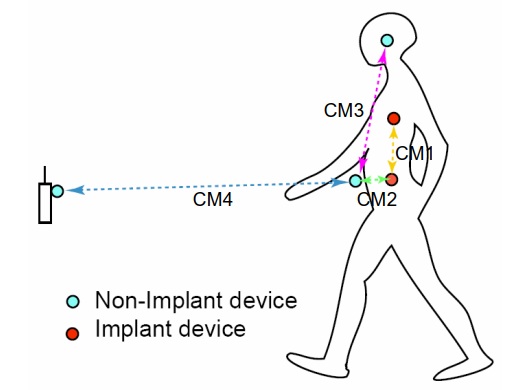 —Channel models for IEEE Std 802.15.6-2012Scenarios for 15.6 revision—15.6 HBAN scenariosThe new scenario S2.1 is for the implant to the body surface on the UWB band for specific applications such as capsule endoscopy.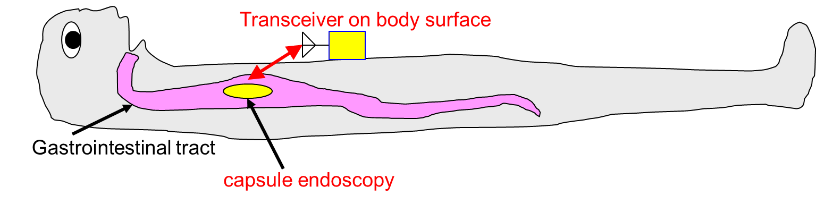 —Scenario 2.1: Capsule endoscopy applicationThe new scenario S2.2 is for the implant to the body surface on the UWB band for specific applications such as the brain-computer interface (BCI). 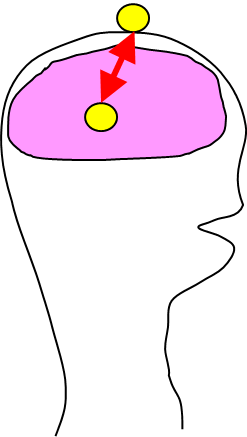 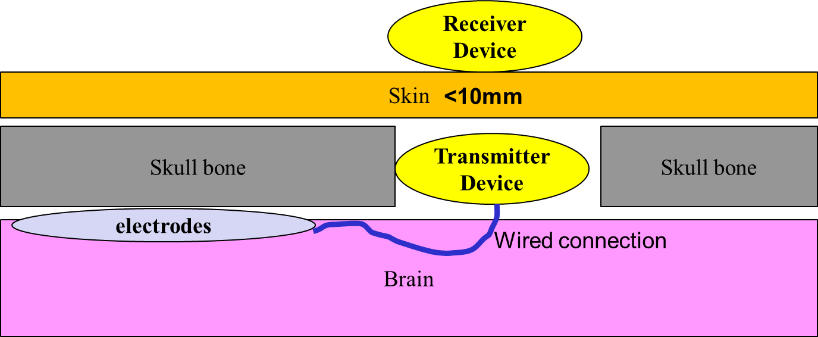 —Scenario 2.1: BCI application (A)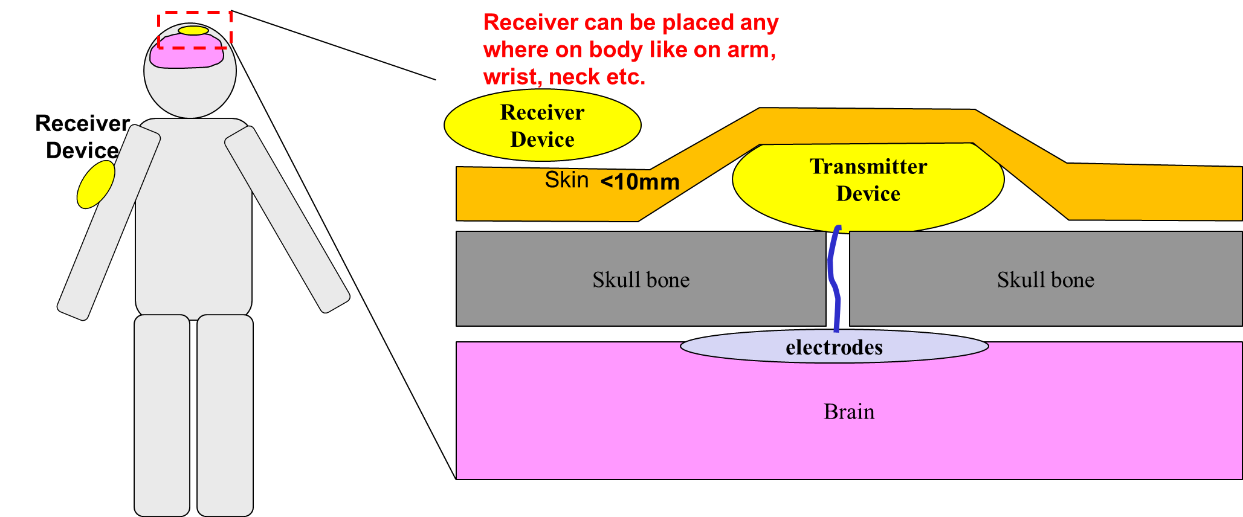 Scenario 2.1: BCI application (B)—15.6 VBAN scenarios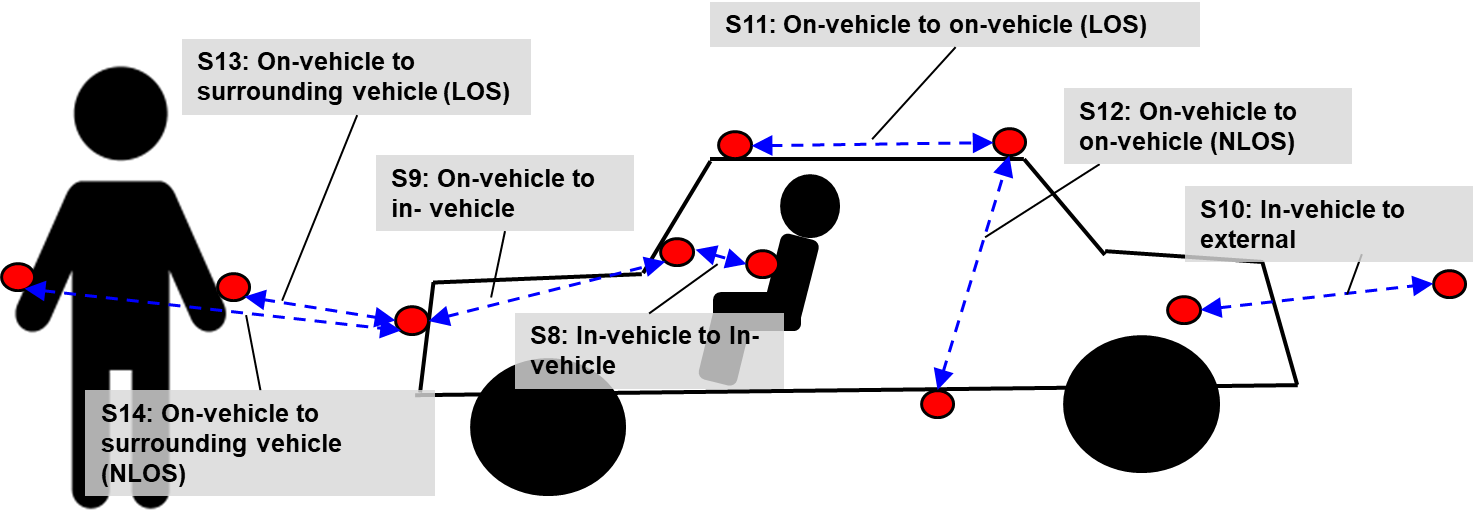 —Channel model scenarios for VBANAntenna EffectAn antenna placed on the surface or inside a body will be heavily influenced by its surroundings [6]  . The consequent changes in antenna pattern and other characteristics need to be understood and accounted for during any propagation measurement campaign.The form factor of an antenna will be highly dependent on the requirements of the application. For MICS applications, for example, a circular antenna may be suitable for a pacemaker implant, while a helix antenna may be required for a stent or urinary implant. The form factor will affect the performance of the antenna and, the antenna performance will be very important to the overall system performance. Therefore, an antenna which has been designed with respect to the body tissues (or considered the effect of human body) shall be used for the channel model measurements [7]  .Electrical antennas, such as dipoleElectrical antenna typically generates large components of E-field normal to the tissue interface, which overheat the fat tissue. This is because boundary conditions require the normal E-field at the interface to be discontinuous by the ratio of the permittivity, and since fat has a lower permittivity than muscle, the E-field in the fat tissue is higher.Magnetic antennas, such as loopMagnetic antenna produces an E-field mostly tangential to the tissue interface, which seem not to couple as strongly to the body as electrical antennas. Therefore, it does not overheat the fat.There are antennas same as helical-coil, which is similar to a magnetic antenna in some respect, but its heating characteristics appear to be more like an electrical antenna. The strong E-field generated between the turns of coil is mainly responsible for tissue heatingIt should be noted that SAR in the near field of the transmitting antenna depends mainly on the H-field; however, SAR in the far field of the transmitting antenna depends mainly on the E-field.Electrical Properties of Body TissuesGeneral informationXxx [General explanation] xxxTBDElectrical propaties of human body tissues are simulated based on whole-body voxel human models [].[some specifications here: TBD]The human body is not an ideal medium for radio frequency wave transmission. It is partially conductive and consists of materials of different dielectric constants, thickness, and characteristic impedance. Therefore depending on the frequency of operation, the human body can lead to high losses caused by power absorption, central frequency shift, and radiation pattern destruction. The absorption effects vary in magnitude with both frequency of applied field and the characteristics of the tissue [[10]  [11]  [12]  [13]  ].Chest[general information and explanation] xxxxxxxxxx [specific information about capsule endoscopy]Head[general information and explanation; properties of head Skin, Skull-bone, and brain] xxxxxxxxxx [specific information of BCI]Channel CharacterizationModel TypesIn all cases, two types of models may be generated:A theoretical or mathematical model including numerical simulation based modeling.An empirical modelA theoretical model may be traceable back to the fundamental principles of electromagnetic propagation and will permit precise modeling of a specific situation at radio link level. It is intended for detailed exploration of, for example, the influence of body structures on antenna patterns. It will require a detailed description of the propagation environment and is therefore probably not suitable for modeling of macro environments.An empirical model may be traceable to an agreed set of propagation measurements and is intended to provide a convenient basis for statistical modeling of the channel. Compared to the theoretical model, the empirical model will use a greatly simplified description of the environment and, although statistically accurate at network level, will not be precise at link level. Appropriate efforts could be made to ensure that the two sets of models are consistent with each other.FadingIn the body area network communications, propagation paths can experience fading due to different reasons, such as energy absorption, reflection, diffraction, shadowing by body, and body posture. The other possible reason for fading is multipath due to the environment around the body. Fading can be categorized into two categories; small scale and large scale fading.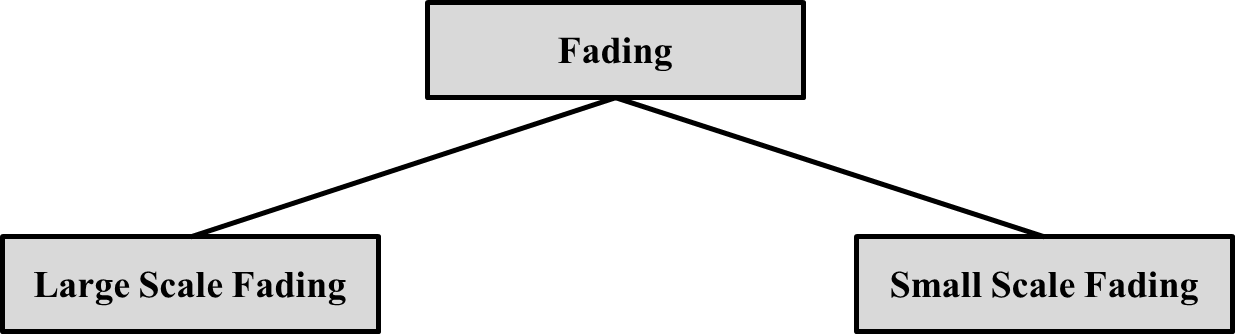 Small-Scale FadingSmall scale fading refers to the rapid changes of the amplitude and phase of the received signal within a small local area due to small changes in location of the on-body device or body positions, in a given short period of time. The small scale fading can be further divided into flat fading and frequency selective fading. Averaging the attenuation between each antenna position on the body and each antenna location in the room will remove the effect of small scale fading due to small changes in the body position.UWB Channel modelThe UWB channel impulse responses are taken from the channel models document of former IEEE802.15.4a TG. Scenarios, bandwidths and central frequencies are similar to the ones targeted for IEEE802.15.8 TG. The MatLab code is attach in Annex A.Simulation methodologyThe power delay profiles are taken from the extended ITU channel models described in [79]  with Doppler spectrum characterized by the Jakes spectrum shape and maximum Doppler frequency shift, as suggested in [78]  . The spatial correlation is described in  [79]  .  Figure 5 shows the schematic flow for simulation of Kronecker model, already implemented in Matlab Simulink. In Figure 6, the correlated MIMO channel simulation is delineated.— Schematic flow of simulation for the Kronecker model.where is the power of the channel coefficient of qth tap resulting between the coupling of ith antenna at transmitter to jth antenna at receiver. — Channel simulation methodology.MatLab™ code The following scripts were written in MatLabR2011 and the Communications Toolbox. It exploits the new interface between Matlab and Simulink for optimizing speed.%                                                                   %% function [H] = ExtendedITU_MIMOChannel(model,correlation,         %%                                        configuration,fd,fs)       %%                                                                   %% Return object for FIR taps of Extended ITU MIMO channel models    %%                                                                   %% INPUT PARAMETERS:                                                 %%   model         = Extended ITU channel model                      %%   correlation   = Spatial correlation level                       %%   configuration = Antenna configuration                           %%   fd            = Maximum Doppler shift in Hz                     %%   fs            = Simulation sampling frequency in Hz             % %                                                                   %% OUTPUT VALUE:                                                     %%   H   =   complex channel taps                                    %%                                                                   %% Author: Marco Hernandez, v1.0                                     %% ***************************************************************** %  function [H] = ExtendedITU_MIMOChannel(model,correlation,configuration,fd,fs)    switch model        case 'pedestrian'            %  vector of path delays in sec            tau = [0 30 70 80 110 190 410]*1e-9;            % vector of average path power gains in dB            pdb = [0 -1 -2 -3 -8 -17.2 -20.8];        case 'vehicular'            tau=[0 30 150 310 370 710 1090 1730 2510]*1e-9;            pdb=[0 -1.5 -1.4 -3.6 -0.6 -9.1 -7 -12 -16.9];        case 'urban'            tau=[0 50 120 200 230 500 1600 2300 5000]*1e-9;            pdb=[-1 -1 -1 0 0 0 -3 -5 -7];        otherwise            error('Model not implemented.');    end    switch correlation        case 'low'            a=0; b=0;        case 'medium'            a=0.3; b=0.9;        case 'high'            a=0.9; b=0.9;        otherwise            error('Spatial correlation profile not implemented.');    end    switch configuration        case '1x2'            Nt=1; Nr=2; Rt=1; Rr=[1 b;b 1];        case '2x1'            Nt=2; Nr=1; Rt=[1 a;a 1]; Rr=1;        case '2x2'            Nt=2; Nr=2; Rt=[1 a;a 1]; Rr=[1 b;b 1];        case '4x2'            Nt=4; Nr=2; Rt=[1 a^(1/9) a^(4/9) a;a^(1/9) 1 a^(1/9) a^(4/9);a^(4/9) a^(1/9) 1 a^(1/9);a a^(4/9) a^(1/9) 1];                        Rr=[1 b;b 1];        case '2x4'            Nt=2; Nr=4; Rt=[1 a;a 1];                        Rr=[1 b^(1/9) b^(4/9) b;b^(1/9) 1 b^(1/9) b^(4/9);b^(4/9) b^(1/9) 1 b^(1/9);b b^(4/9) b^(1/9) 1];        case '4x4'            Nt=4; Nr=4; Rt=[1 a^(1/9) a^(4/9) a;a^(1/9) 1 a^(1/9) a^(4/9);a^(4/9) a^(1/9) 1 a^(1/9);a a^(4/9) a^(1/9) 1];                        Rr=[1 b^(1/9) b^(4/9) b;b^(1/9) 1 b^(1/9) b^(4/9);b^(4/9) b^(1/9) 1 b^(1/9);b b^(4/9) b^(1/9) 1];        otherwise            error('Antenna configuration not implemented.');    end    % Object MIMO multipath fading channel    H=comm.MIMOChannel(...        'SampleRate',                   fs,...        'PathDelays',                   tau,...        'AveragePathGains',             pdb,...        'MaximumDopplerShift',          fd,...        'DopplerSpectrum',              doppler.jakes,...        'NumTransmitAntennas',          Nt,...        'NumReceiveAntennas',           Nr,...        'TransmitCorrelationMatrix',    Rt,...        'ReceiveCorrelationMatrix',     Rr,...        'FadingDistribution',           'Rayleigh',...        'RandomStream',                 'mt19937ar with seed',...        'Seed',                         99,...        'NormalizePathGains',           true,...        'NormalizeChannelOutputs',      true,...        'PathGainsOutputPort',          false );endLarge-Scale FadingLarge scale fading refers to the fading due to motion over large areas; this is referring to the distance between antenna positions on the body and external node (home, office, or hospital).Path lossUnlike traditional wireless communications, the path loss for body area network system (on body applications), is both distance and frequency dependent. The frequency dependence of bod tissues shall be considered. The path loss model in dB between the transmitting and the receiving antennas as a function of the distance d based on the Friis formula in free space is described by [[14]  [15]  ]:where PL0 is the path loss at a reference distance d0, and n is the path-loss exponent.The path loss near the antenna depends on the separation between the antenna and the body dueto antenna mismatch. This mismatch indicates that a body-aware antenna design could improvesystem performance.ShadowingDue to the variation in the environment surrounding of body or even movement of the body parts, path loss will be different from the mean value for a given distance as shown in equation (1). This phenomenon is called shadowing, and it reflects the path loss variation around the mean. The shadowing should be considered for stationary and non-stationary position of body.When considering shadowing, the total path loss PL can be expressed by:where PL(d) is expressed by the Equation (1) and S represents the shadowing component.Models and ScenariosHuman BAN (HBAN) Channel modelsIn-bodyContributions from Kamran.Contribution from Dr. AnzaiImplant to Implant CM1 (Scenario S1) for 3.1 – 10.6 GHzTBD Implant to Implant CM1 for 3.1 – 10.6 GHz parametersImplant to Body Surface CM2.1 (Scenario S2.1) for 3.1 – 10.6 GHzTBD 6.2.2 Implant to Body Surface CM2.1 for 3.1 – 10.6 GHz parametersImplant to Body Surface CM2.2 (Scenario S2.2) for 3.1 – 106 GHzTBD 6.2.2 Implant to Body Surface CM2.2 for 3.1 – 10.6 GHz parametersBody surfaceBody surface to body surface CM3 (Scenario S4 & S5) for 3.1-10.6 GHzThe following path loss model is based on measurements that cover frequencies of 3.1-10.6 GHz. Measurement set up, derivation and data analysis can be found in [27]  . The table below summarizes the model and corresponding parameters.Parameters of the path loss model for CM3 (S4 & S5)a and b : Coefficients of linear fittingd : Tx -Rx distance in mmN : Normally distributed variable with zero mean and standard deviation σN  A power delay profile (PDP) model for 3.1 – 10.6 GHz is also given in [27]  . The table below summarizes this model and corresponding parameter. Parameters of the PDP model for CM3 (S4 & S5)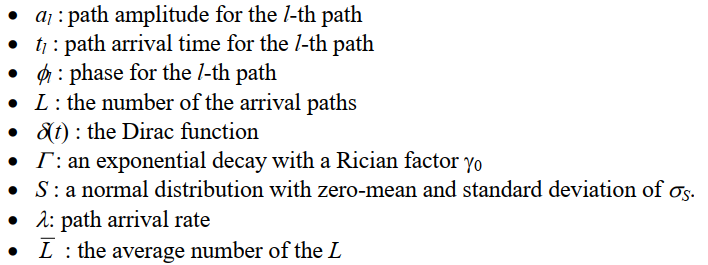 Option 2The following path loss model is based on measurements that cover frequencies of 3.1-10.6 GHz. Measurement set up, derivation and data analysis can be found in [28]  . The table below summarizes the corresponding parameters. Parameters of the path loss model for CM3 (S4 & S5) (Option 2)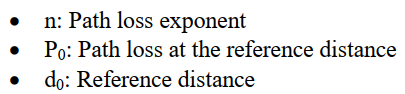 Body surface to external CM4 (Scenario S6 & S7) for 3.1-10.6 GHzMeasurement for the UWB frequency band of 3.1-10.6 GHz has been performed in [33]  . On body antenna characteristics were measured in anechoic chamber, while channel measurements were done in office environment. For this measurement, the Tx antenna is fixed near to wall, while the Rx antenna (placed on body) positions were changed in office area. The effect of ground is considered in measurements. All data were averaged for statically analysis; therefore, the detail data of each measurement is not provided. The Further detail on set-up, derivation and data analysis can be found in [33]  . The following figures summarize the delay profile of front, side, and backside of body while the Tx antenna is in the front of body.Parameters of the path loss model for CM4 (Scenario S6 & S7) for 3.1-10.6 GHz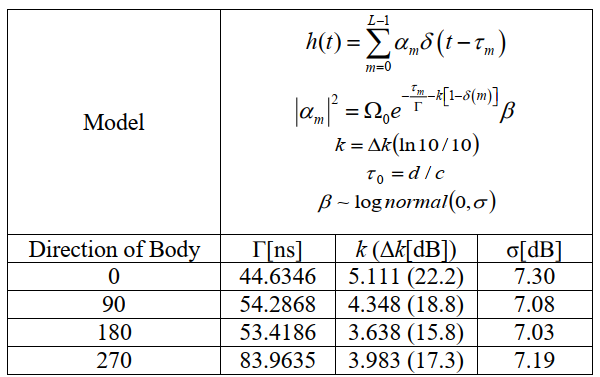 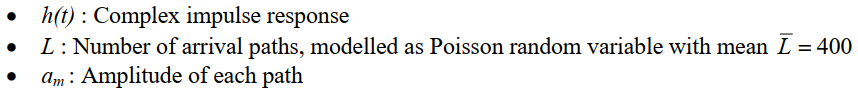 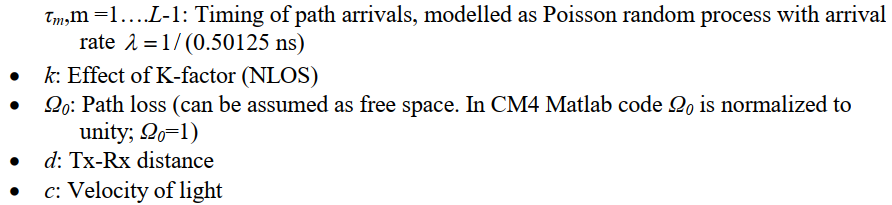 Dynamic channel model for body surface to body surface CM3 (Scenario S4 & S5) at 4.5 GHzA real time channel measurements by use of channel sounder has been performed in [34]  . The channel measurements were carried out in an anechoic chamber with center frequency of 4.5 GHz and bandwidth of 120 MHz. Details of the measurement set up, derivation and data analysis can be found in [34]  . The measurements are focusing on the fading effect due to movements of the human body, therefore conducted in an anechoic chamber, where the multipath from the surrounding objects are negligible.The transmitter antenna was fixed on around navel. The table below summarize the position of receiving antennas and distance between Tx and Rx antennas. Summary of the position of receiving antennas and distance between Tx and Rx antennas for CM3 (Scenario S4 & S5) at 4.5 GHz To provide a statistical model, the probability distribution functions such as normal, log-normal and Weibull distributions have been tried to fill the measurement results. The tables below summarize the normal, log-normal and Weibull distributions.  Summary of the the normal distributions parameter for CM3 (Scenario S4 & S5) at 4.5 GHz 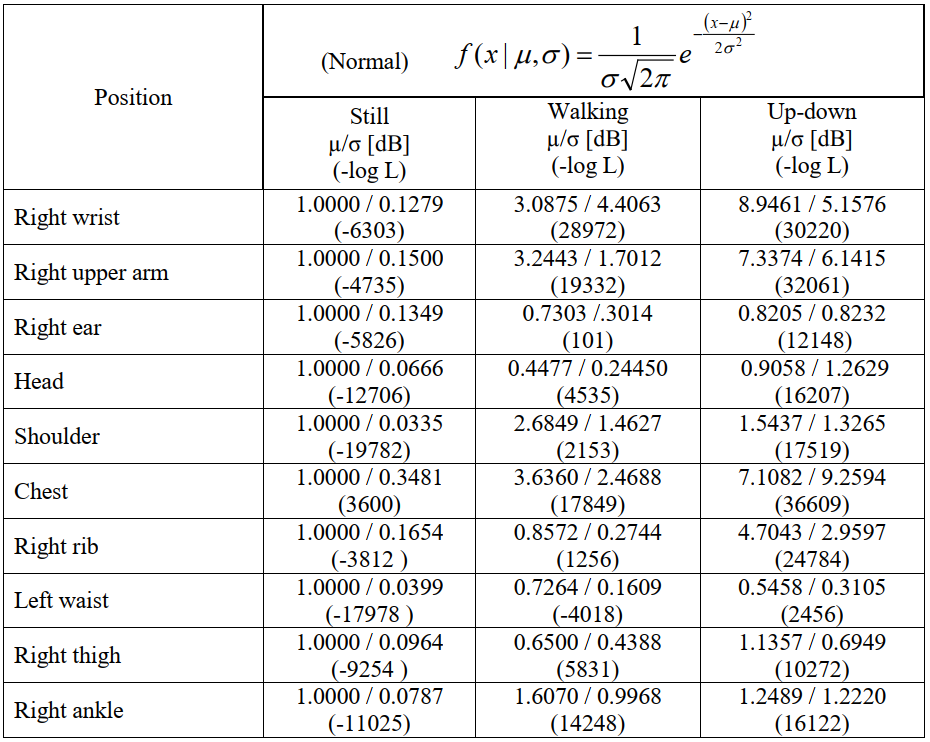 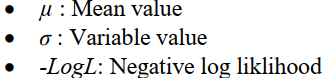  Summary of the the log-normal distribution parameters for CM3 (Scenario S4 & S5) at 4.5 GHz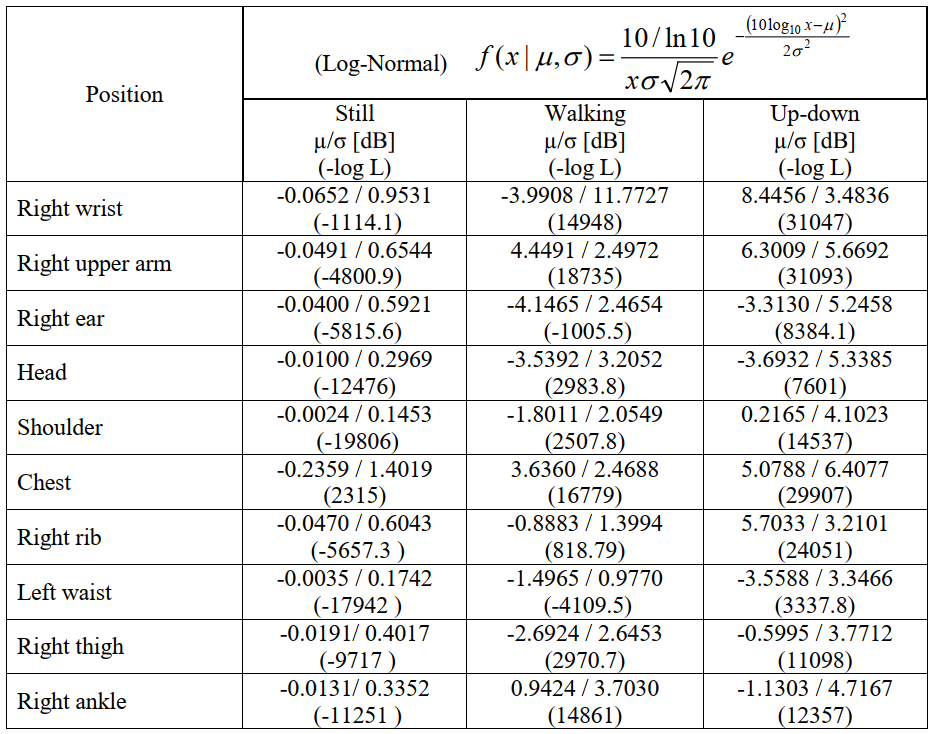 μ: Mean valueσ: Variable value-LogL: Negative log loklihood Summary of the the Weibull distribution parameters for CM3 (Scenario S4 & S5) at 4.5 GHz 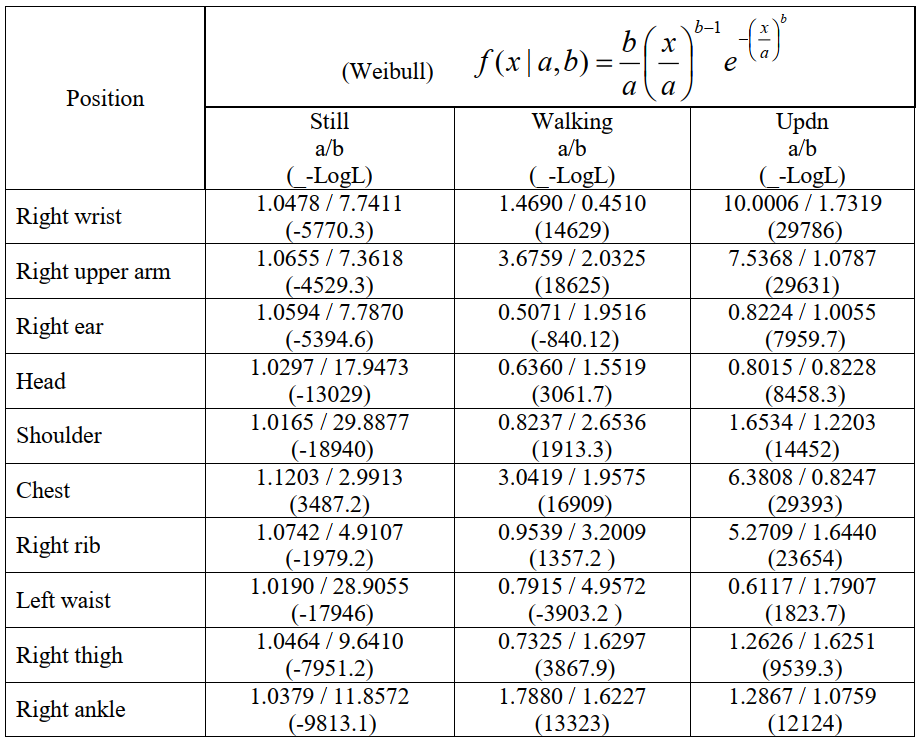 a : Scale factorb: Shape factor-LogL: Negative log loklihoodThe below table summarize the best fitting distributions for dynamic channel at 4.5 GHz. Summary of the best fitting distributions for dynamic channel parameters for CM3 (Scenario S4 & S5) at 4.5 GHz Normal distribution seems to fit the still posture best, but it can be seen that fittings with any distributions have large from the PDFs. Log-normal distribution shows good match in cases of still postures and small movements such as walking posture in case of head , right ear, chest, right rib, left waist, right thigh, and stand up/down posture in case of head.Weibull distribution can represent much better large movement behaviors such as walking posture in case of right wrist, right upper arm, shoulder, right ankle, and all stand up/down postures except for head.Based on statistical analysis of fading duration a 5-state Fritchman model for dynamic on-body channels, as shown in the below Figure, has been used to classifies channel states according to the dwelling time (ϴ) in different channel qualities to quantitatively describe the time-varying property of on-body channels.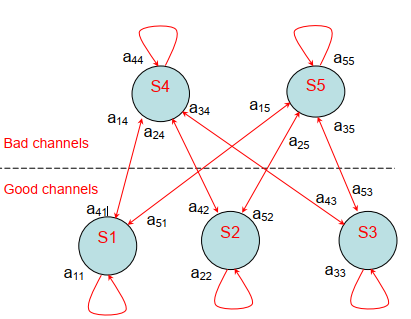  Five-state Fritchman model for dynamic on-body channels The five-state Fritchman model for describing the burst behaviors of on-body channels are:S1: unstable error-free state, good channels which last less than 20 ms;S2: semi-constant error-free state, good channel which are over 20 ms and less than 400ms;S3: constant error-free state, good channel which are over 400 ms;S4:unstable error state, bad channel which last less than 20 ms, andS5: semi-constant error state, bad channel which are less than 400 ms.The statistical parameters for the on-body dynamic channel at ϴ=-10dB for different locations are; statistical parameters for the on-body dynamic channel 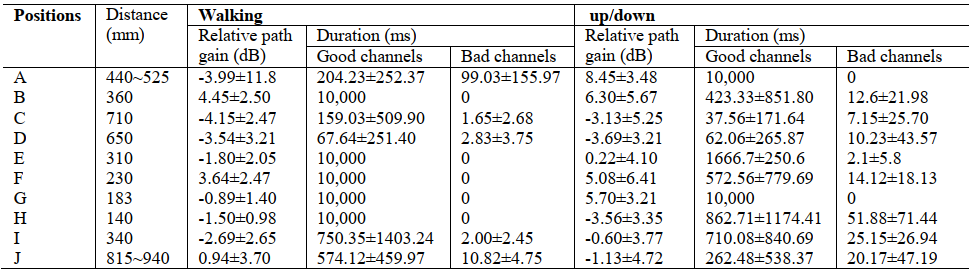 The statistical parameters for the on-body dynamic channel at ϴ=-10dB in different states are— statistical parameters for the on-body dynamic channel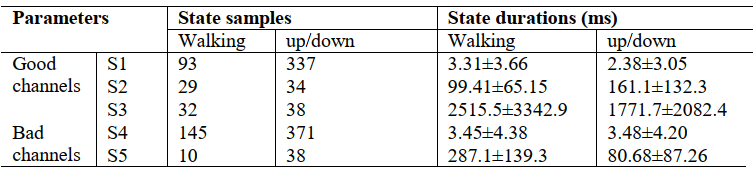 Parameters of the 5-state Fritchman model for different action scenarios are Parameters of the five-state Fritchman model for different action scenarios 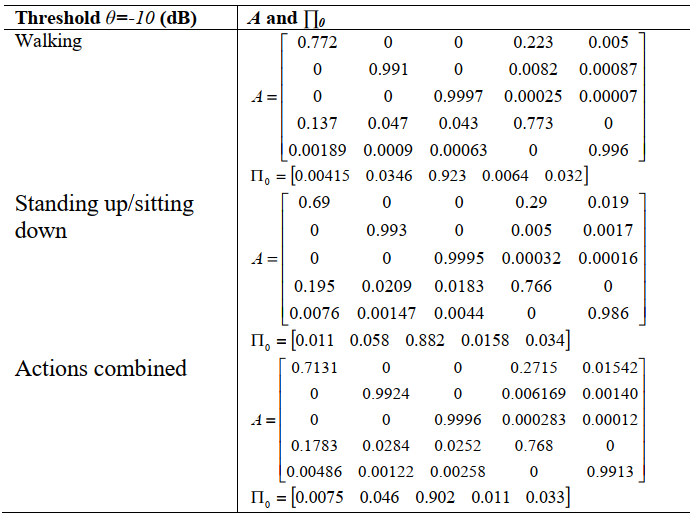 Vehicle BAN (VBAN) channel modelsVBAN channel models are defined as four cases; in-vehicle to in-vehicle, on-vehicle to on-vehicle and on-vehicle to surrounding vehicle cases.The considered channel models are based on the IEEE 802.15.4a channel model document [38]  .In VehicleProf. Wang & Dr. Anzai contribution.In vehicle to in vehicleEngine compartment to engine compartment (Scenario 8.X, CM X)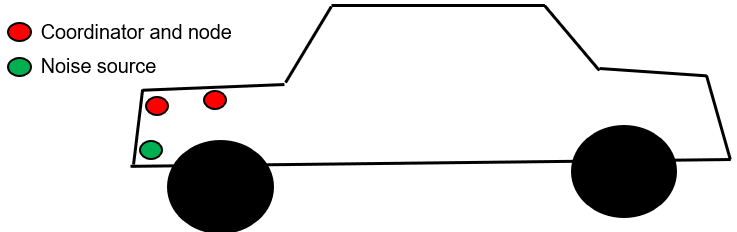 — 6.5.1.1 Engine compartment to engine compartment (Scenario 8.X, CM X)The model was defined as UWB channel model for industrial environments in [38]   which was  extracted based on measurements that cover a range from 2 to 8 m, though the path gain also relies on values from the literature, 3-8m. The measurements are described in [13].—Parameters for Scenario 8 (CM8 and CMx) 3.1 - 10.6GHzCabin room to cabin room (Scenario 8.X, CM X) 3.1 - 10.6GHz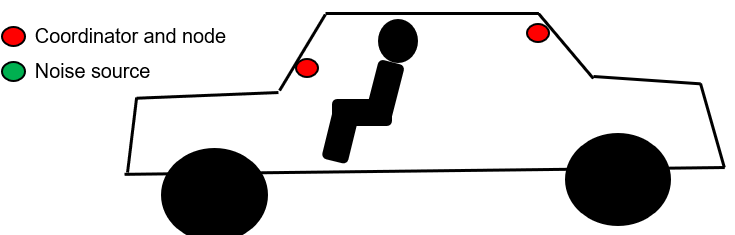 —Cabin room to cabin room (Scenario 8.X, CM X)The model was defined as UWB channel model for residential environments in [38]   which was extracted based on measurements that cover a range from 7-20m, up to 10 GHz. The derivation and justification of the parameters can be found in document [04-452], and all measurements are included in [04-290]— Parameters for Scenario 8 (CM8 and CMx) 3.1 - 10.6GHzCabin room to cabin room in omni-bus (Scenario 8.X, CM X) 3.1 - 10.6GHzIn large vehicle like omni-bus type of vehicle, multiple HBAN is in the same cabin room. In such situation, channel model CM.XX can be applied to analyze communication between VBAN and multiple HBANs.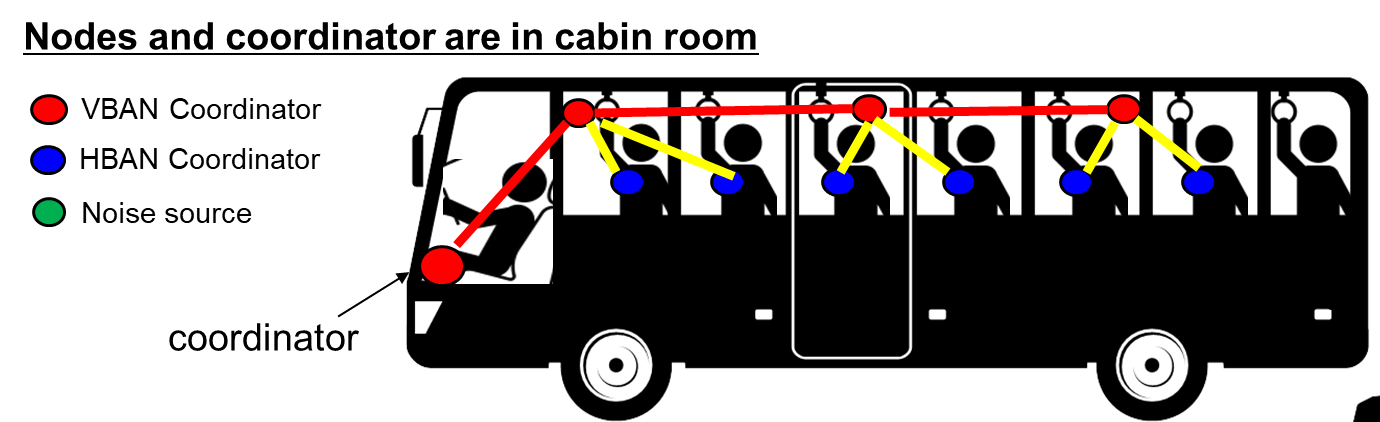 —Scenario8.1 for Omni-bus HBANs to VBAN connectionIn multiple passengers on a vehicle such as omni-bus, VBAN coordinator is connected with multiple VBAN nodes and also connected with HBAN coordinator as well as HBAN nodes that is used passenger’s personally. In this situation channel models are defined as two ways bellow.OPTION 1Option 1 is based on a channel model on IEEE802.15.6-2012 channel models document. This is suitable to use for more focusing on HBAN centric analysis. Measurement for the UWB frequency band of 3.1-10.6 GHz has been performed in [33]  . On body antenna characteristics were measured in anechoic chamber, while channel measurements were done in office environment. For this measurement, the Tx antenna is fixed near to wall, while the Rx antenna (placed on body) positions were changed in office area. The effect of ground is considered in measurements. All data were averaged for statically analysis; therefore, the detail data of each measurement is not provided. The Further detail on set-up, derivation and data analysis can be found in [33]  . The following figures summarize the delay profile of front, side, and backside of body while the Tx antenna is in the front of body.Parameters of the path loss model for CM8.X (Scenario S8.X) for 3.1-10.6 GHzThis model is commonly used for CM4 for HBAN.OPTION 2Option 2 is based on a channel model on IEEE802.15.4a channel model final report. This is suitable to use for more focusing on VBAN centric analysis.The model was defined as UWB channel model for residential environments in [38]   which was extracted based on measurements that cover a range from 7-20m, up to 10 GHz. The derivation and justification of the parameters can be found in document [04-452], and all measurements are included in [04-290]— Parameters for Scenario 8.X (CM8.X and CM8.x) 3.1 - 10.6GHzCabin room to engine compartment [asymmetric]  (Scenario 8.X, CM X) 3.1 – 10.6GHz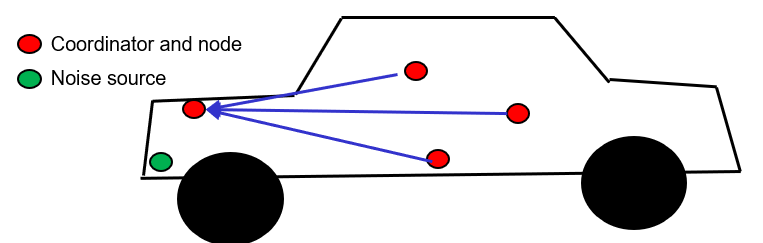 —Cabin room to engine compartment  (Scenario 8.X, CM X)TBD Cabin room to engine compartment parameters [TBD]Engine compartment to cabin room [symmetric] (Scenario 8.X CMx) 3.1 - 10.6GHz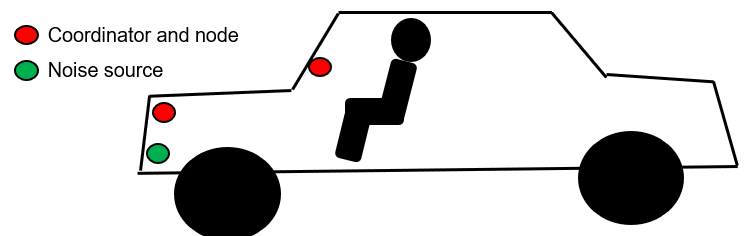 —Engine compartment to cabin room (Scenario 8.X CMx)TBD Cabin room to engine compartment pathloss model parameters [TBD]On vehicleOn-vehicle to on-vehicle (Scenario 11, 12, CMx)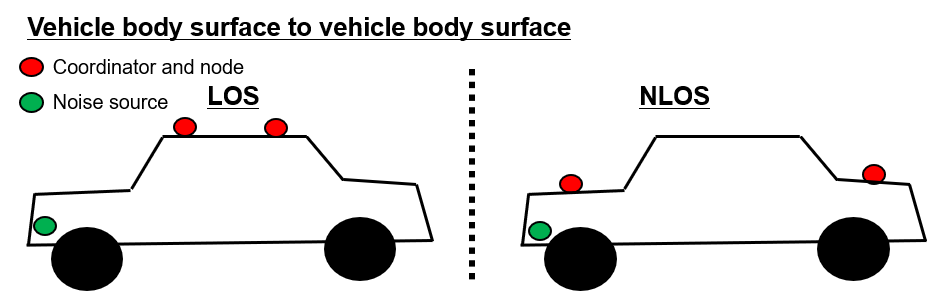 —On-vehicle to on-vehicle (Scenario 11, 12, CM X)TBD On-vehicle to on-vehicle pathloss model parameters [TBD]In-vehicle to on vehicle (Scenario 9, CMx) 3.1 – 10.6 GHz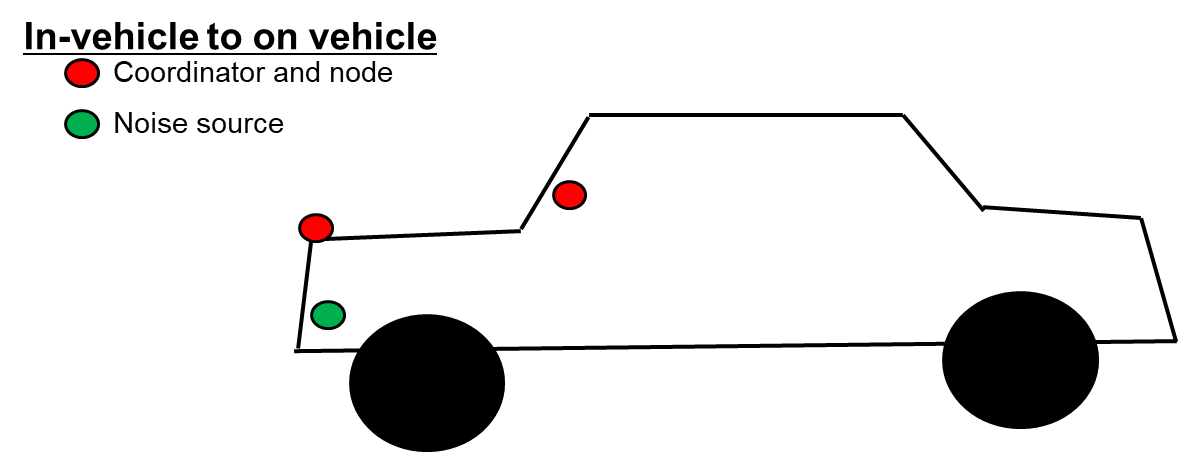 6.6.2 In-vehicle to on vehicle (Scenario 9, CMx) 3.1 – 10.6 GHzTBD On-vehicle to on-vehicle pathloss model parameters [TBD]ExternalIn-vehicle to Surrounding vehicle (Scenario 10, CM X) 3.1 – 10.6GHz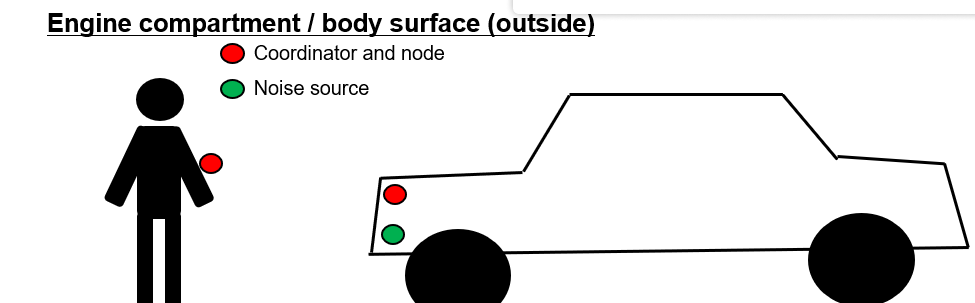 —The model was extracted based on measurements that cover a range from 5-17m, 3-6 GHz. A description of the model derivation can be found in [04-383, 04-385, 04-439, 04-440]. The Farm area model was extracted based on measurements in a snow-covered open area, and simulations of a farm area. The derivation of the model and a description of the simulations (for the farm area) can be found in [04-475]Parameters of the channel models for Scenario 10, CM XOn-vehicle to Surrounding vehicle with mobility consideration (Scenario 13 & 14 & X, CM X)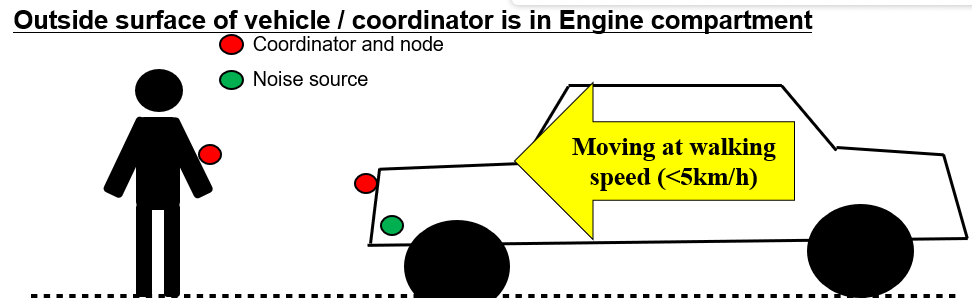 —On-vehicle to Surrounding vehicle with mobility consideration (Scenario 13 & 14 & X, CM X)— Parameters of the channel models for Scenarios 13 & 14 & X, CM X
BibliographyERC Recommendation 70-03 relating to the use of Short Range Device (SRD), European Conference of Postal and Telecommunications Administrations, CEPT/ERC 70-03, Tromsø, Norway, 1997. FCC, Medical implant communications, January 2003, http://wireless.fcc.gov/services/index.htm?job=service_home&id=medical_implant 15-07-0939-01-0ban-ieee-802-15-6-regulation-subcommittee-reportKamya Y. Yazdandoost et al, “Channel Characterization for BAN Communications,” IEEE802.15-07-0641-00-0ban.15-07-0735-06-0ban-ban-application-matrix_amaleditW.-T. Chen; H.-R. Chuang, “Numerical computation of human interaction with arbitrarily oriented superquadric loop antennas in personal communications,” IEEE Trans. on Antenna and Propagation, vol.46, no. 6, pp. 821-828, June 1998.Kamya Y. Yazdandoost and Ryuji Kohno, “The Effect of Human Body on UWB BAN Antennas,” IEEE802.15-07-0546-00-0ban.Kamya Y. Yazdandoost and Ryuji Kohno, “Wireless Communications for Body Implanted Medical Device,” Asia Pacific Microwave Conference, APMC2007.Andreas F. Molisch et al, “A Comprehensive Model for Ultrawideband Propagation Channels,” IEEE Global Telecommunications Conference, GLOBECOM '05. Vol.6, pp.3648-3653.C. H. Duney, H. Massoudi, and M. F. Iskander, “Radiofrequency radiation dosimetry handbook,” USAF School of Aerospace Medicine, October 1986.C. Gabriel and S. Gabriel, “Compilation of the dielectric properties of body tissues at RF and microwave frequencies,” AL/OE-TR-1996-0037, June 1996, http://www.brooks.af.mil/AFRL/HED/hedr/reports/dielectricReport/Report.html.Italian National Research Council, Institute for Applied Physics, “Dielectric properties of body tissues,” http://niremf.ifac.cnr.itP. Gandhi, “.Biological effects and medical applications of electromagnetic energy,” Prentice Hall, Englewood Cliffs, N.J., 1990.E. Reusens, W. Joseph, G. Vermeeren, and L. Martens, „On-body measurements and characterization of wireless communication channel fro arm and torso of human,“ International Workshop on Wearable and Implantabel Body Sensor Networks, BSN07, Achen, March 2007, pp. 26-28.A. Fort, J. Ryckaert, C. Desset, P. De Doncker, P. Wambacq, and L. Van Biesen, “ Ultrawideband channel model for communication around the human body, ” IEEE Journal on Selected Areas in Communications, vol. 24, pp.927-933, April 2006.Bernard Sklar, “Rayleigh fading channels in mobile digital communication system part I: characterization”, IEEE Communication Magazine, pp.90-100, July 1997. Jaehwan Kim, Hyung Soo Lee, Jeong Ki Pack, Tae Hong Kim, “Channel modeling for medical implanted communication systems by numerical simulation and measurement,” IEEE 802.15-08-0274-02-0006, May 2008.Kamya Yekeh Yazdandoost and Ryuji Kohno, “Antenna for Medical Implanted Communications System,” IEEE 802.15-07-0785-00-0ban, July 2007.John Hagedorn, Judith Terrill, Wenbin Yang, Kamran Sayrafian, Kamya Yazdandoost, Ryuji Kohno, “MICS Channel Characteristics; Preliminary Results”, IEEE 802.15-08-0351-00-0006, September 2008.John Hagedorn, Judith Terrill, Wenbin Yang, Kamran Sayrafian, Kamya Yazdandoost, Ryuji Kohno, “A Statistical Path Loss Model for MICS,” IEEE 802.15-08-0519-01-0006, September 2008.A. J. Johansson, “Wireless communication with medical implants: Antenna and propagation,” ISSN 1402-8662, 2004.Ashok Chandra, Ambuj Kumar “Comparative Losses of Path Losses From Propagation Measurements at 450 MHz, 900 MHz, 1.35 GHz, and 1.89 GHz in the Corridors of a Multifloor Laboratory-cum-Office Building," Vehicular Technology Conference, pp. 2272-2276, 1999.William G. Scanlon, J. Brian Burns, Noel E. Evans, “Radiowave Propagation from a Tissue-Implanted Source at 418 MHz and 916.5 MHz," IEEE Transactions on Biomedical Engineering, Vol. 47, No. 4, pp. 527-534, April 2000.A. Hashemi, “The Indoor Radio Propagation Channel," Proceedings of the IEEE, Vol. 81, Issue 7, pp. 943-968, July 1993.Arthur Astrin, “Measurements of body channel at 13.5 MHz,” IEEE 802.15-08-0590-00-0006, August 2008.Jung-Hwan Hwang, Il-Hyoung Park, and Sung-Weon Kang, “Channel model for human body communication,” IEEE 802.15-08-0577-01-0006, July 2010.Takahiro Aoyagi, Jun-ichi Takada, Kenichi Takizawa, Norihiko Katayama, Takehiko Kobayashi, Kamya Yekeh Yazdandoost, Huan-bang Li and Ryuji Kohno, “Channel model for wearable and implantable WBANs,” IEEE 802.15-08-0416-04-0006, November 2008.Guido Dolmans and Andrew Fort, “Channel models WBAN-Holst centre/IMEC-NL,” IEEE 802.15-08-0418-01-0006, July 2008.Dino Miniutti, Leif Hanlen, David Smith, Andrew Zhang, Daniel Lewis, David Rodda, Ben Gilbert, “Narrowband channel characterization for body area network,” IEEE 802.15-08-0421-00-0006, July 2008.Dino Miniutti, Leif Hanlen, David Smith, Andrew Zhang, Daniel Lewis, David Rodda, Ben Gilbert, “Characterization of small-scale fading in BAN channels,” IEEE 802.15-08-0716-01-0006, October 2008.Noh-Gyoung Kang, Chihong Cho, Seung-Hoon Park, and Eun Tae Won, “Channel Model for WBANs,” IEEE 802.15-08-0781-00-0006, November 2008.Dino Miniutti, Leif Hanlen, David Smith, Andrew Zhang, Daniel Lewis, David Rodda, Ben Gilbert, “Narrowband on body to off body channel characterization for ban,” IEEE802.15-08-0559-00-0006, August 2008.Hirokazu Sawada, Takahiro Aoyagi, Jun-ichi Takada, Kamya Yekeh Yazdandoost, Ryuji Kohno, “Channel model between body surface and wireless access point for UWB band,” IEEE 802.15-08-0576-00-0006, August 2008.Minseok Kim, Jun-ichi Takada, Bin Zhen, Lawrence Materum, Tomoshige Kan, Yuuki Terao, yohei Konishi, Kenji Nakai, Takahiro Aoyagi, Ryuji Kohno, “Statistical property of dynamic BAN channel gain at 4.5 GHz,” IEEE 802-.15-08-0489-02-0006, June 2010.David Smith, Dino Miniutti, Andrew Zhang, Leif Hanlen, “MATLAB code for generating BAN fading power profile,” IEEE 802.15-08-0850-00-0006, November 2008.Guido Dolmans, “Matlab code for body-to-body communications CM3 (S4 and S5) for 900 MHz and 2.4 GHz channel model,” IEEE 802.15-08-0861-00-0006, December 2008.L. Hanlen, V. Chaganti, B. Gilbert, D. Rodda, T. A. Lamahewa, and D. Smith, “Open source testbed for body area networks: 200 sample/sec, 12 hrs continuous measurement," in Proc.21st IEEE International Symposium on Personal, Indoor and Mobile Radio Communications (PIMRC), Istanbul, Turkey, Sept. 2010.=================================================================================Andreas F. Molisch, Kannan Balakrishnan, Dajana Cassioli, Chia-Chin Chong, Shahriar Emami, Andrew Fort,Johan Karedal, Juergen Kunisch, Hans Schantz, Ulrich Schuster, Kai Siwiak, “IEEE 802.15.4a channel model - final report,” [4a1] G. Kadel and R. Lorenz, “Impact of the radio channel on the performance of digital mobile communication systems,” in Sixth IEEE Int. Symp. on Personal, Indoor and Mobile Radio Communications PIMRC’95, pp. 419–423, 1995.[4a2] J.-P. Rossi, “Influence of measurement conditions on the evaluation of some radio channel parameters,” IEEE Trans. on Vehicular Technology, vol. VT-48, pp. 1304–1316, July 1999.[4a3] R. Qiu and I.-T. Lu, “Wideband wireless multipath channel modeling with path frequency dependence,” in IEEE International Conference on Communications (ICC’96), 1996.[4a4] R. C. Qiu and I. Lu, “Multipath resolving with frequency dependence for broadband wireless channel modeling,” IEEE Trans.Veh. Tech., 1999.[4a5] U.C.A.N., “Report on UWB basic transmission loss,” Tech. Rep. IST-2001-32710, IST-2001-32710, Mar. 2003.[4a6] S. S. Ghassemzadeh, R. Jana, C. W. Rice, W. Turin, and V. Tarokh, “A statistical path loss model for in-home UWB channels,” in IEEE Conference on Ultra Wideband Systems and Technologies Digest of Technical Papers, pp. 59–64, 2002.[4a7] S. S. Ghassemzadeh and V. Tarokh, “The ultra-wideband indoor path loss model,” Tech. Rep. P802.15 02/277r1SG3a, AT&T Labs, Florham Park, NJ, USA, June 2002. IEEE P802.15 SG3a contribution.[4a8] S. Ghassemzadeh, L. Greenstein, T. Sveinsson, A. Kavcic, and V. Tarokh, “Uwb indoor path loss model for residential and commercial environments,” in IEEE VTC 2003- Fall, 2003.[4a9] S. Ghassemzadeh, R. Jana, C. Rice, W. Turin, and V. Tarokh, “Measurement and modeling of an ultra-wide bandwidth indoor channel,” IEEE Transaction on Commun., pp. 1786–1796, 2004.[4a10] J. O. Nielsen, G. F. Pedersen, K. O. K, and I. Z. K. I.Z, “Statistics of measured body loss for mobile phones,”[4a11] A. Saleh and R. A. Valenzuela, “A statistical model for indoor multipath propagation,” IEEE J. Selected Areas Comm., vol. 5, pp. 138–137, Feb. 1987.[4a12] M. Steinbauer and A. F. Molisch, Directional Channel Modelling. Wiley, 2001.[4a13] J. Karedal, S. Wyne, P. Almers, F. Tufvesson, and A. F. Molisch, “Statistical analysis of the uwb channel in an industrial environment,” in Proc. VTC fall 2004, 2004.[4a14] T. S. Rappaport 1989.[4a15] W. Pietsch 1994.[4a16] D. Cassioli, M. Z. Win, and A. F. Molisch, “The ultra-wide bandwidth indoor channel: From statistical models to simulations,” vol. 20, pp. 1247–1257, Aug. 2002.[4a17] K. Siwiak, H. Bertoni, and S. M. Yano, “Relation between multipath and wave propagation attenuation,” Electronics Letters, vol. 39, pp. 142–143, Jan. 2003.[4a18] D. Cassioli, M. Z. Win, and A. F. Molisch, “A statistical model for the UWB indoor channel,” in Proc. 53rd IEEE Vehicular Technology Conference, vol. 2, pp. 1159–1163, May 2001.[4a19] P. A. Bello, “Characterization of randomly time-variant linear channels,” vol. 11, pp. 360–393, 1963.[4a20] H. Artés, G. Matz, and F. Hlawatsch, “Linear time-varying channels,” Tech. Rep. 98-06, Department of Communications and Radio-Frequency Engineering, Vienna University of Technology, Vienna, Austria, Dec. 1998.[4a21] J. Kunisch and J. Pamp, “Measurement results and modeling aspects for the UWB radio channel,” in IEEE Conference on Ultra Wideband Systems and Technologies Digest of Technical Papers, pp. 19–23, 2002.[4a22] G. Matz, “characterization of non-WSSUS fading dispersive channels,” in Proc. Int. Conference on Communications, pp. 2480–2484, May 2003.39[4a23] H. Hashemi, “The indoor radio propagation channel,” vol. 81, pp. 943–968, July 1993.[4a24] R. C. Qiu, “A study of the ultra-wideband wireless propagation channel and optimum UWB receiver design,” vol. 20, pp. 1628–1637, Dec. 2002.[4a25] M. Hämäläinen, T. Pätsi, and V. Hovinen, “Ultra wideband indoor radio channel measurements,” in Proc. 2nd Finish Wireless Communications Workshop, (Tampere, Finland), Oct. 2001.[4a26] A. S. Y. Poon and M. Ho, “Indoor multiple-antenna channel charaterization from 2 to 8 GHz,” in Proc. Int. Conference on Communications, May 2003.[4a27] Á. Álvarez, G. Valera, M. Lobeira, R. Torres, and J. L. García, “Ultrawideband channel characterization and modeling,” in Proc. Int. Workshop on Ultra Wideband Systems, (Oulu, Finland), June 2003.[4a28] J. Keignart and N. Daniele, “Channel sounding and modelling for indoor UWB communications,” in Proc. Int. Workshop on Ultra Wideband Systems, (Oulu, Finland), June 2003.[4a29] P. Pagani, P. Pajusco, and S. Voinot, “A study of the ultra-wide band indoor channel: Propagation experiment and measurement results,” in Proc. Int. Workshop on Ultra Wideband Systems, (Oulu, Finland), June 2003.[4a30] A. F. Molisch, J. R. Foerster, and M. Pendergrass, “Channel models for ultrawideband personal area networks,” IEEE Personal Communications Magazine, vol. 10, pp. 14–21, Dec. 2003.[4a31] Q. H. Spencer, B. D. Jeffs, M. A. Jensen, and A. L. Swindlehurst, “Modeling the statistical time and angle of arrival characteristics of an indoor multipath channel,” vol. 18, pp. 347–360, Mar. 2000.[32] V. Erceg, L.Schumacher, P. Kyritsi, D. S. Baum, A. F. Molisch, and A. Y. Gorokhov, “Indoor MIMO WLAN channel models,” in Standardization drafts of IEEE 802 meeting Dallas, March 2003, 2003.[4a33] H. Akaike, “Information theory and an extension of the maximum likelihood principle,” in Breakthroughs in Statistics (S. Kotz and N. L. Johnson, eds.), vol. 1, pp. 610–624, New York, NY, USA: Springer, 1992. originally published in the Proceedings of the second International Symposium on Information Theory, Budapest, 1973.[4a34] A. Papoulis and S. U. Pillai, Probability, Random Variables and Stochastic Processes. Boston, MA, USA: McGraw-Hill, fourth ed., 2002.[4a35] R. Bartoszynski and M. Niewiadomska-Bugaj, ´ Probability and Statistical Inference. New York, NY, USA: Wiley, 1996.[4a36] W. J. Dixon and F. J. Massey, Jr., Introduction to Statistical Analysis. New York, NY, USA: McGraw-Hill, fourth ed., 1983.[4a37] J. Cheng and N. C. Beaulieu, “Maximum-likelihood based estimation of the Nakagami m parameter,” vol. 5, pp. 101–103, Mar. 2001.[4a38] Y.-C. Ko and M.-S. Alouini, “Estimation of Nakagami-m fading channel parameters with applications to optimized transmitter diversity systems,” 2003.[4a39] J. A. Greenwood and D. Durand, “Aids for fitting the gamma distribution by maximum likelihood,” Technometrics, vol. 2, pp. 55–66, Feb. 1960.[4a40] Q. T. Zhang, “A note on the estimation of Nakagami-m fading parameter,” 2002.[T8_[8]] 3GPP TS 36.104, Evolved Universal Terrestrial Radio Access; Base Station radio transmission and receptionKamya Yekeh Yazdandoost, Kamran Sayrafian-Pour, “Channel Model for Body Area Network (BAN),” IEEE P802.15 Working Group for Wireless Personal Area Networks (WPANs), IEEE P802.15-08-0780-12-0006, Nov., 2012.Marco Hernandez, Huan-Bang Li, Igor Dotlić, Ryu Miura, “Channel Models for TG8,” IEEE P802.15 Working Group for Wireless Personal Area Networks (WPANs), IEEE P802. 15-12-0459-07-0008, Sept., 2012
(informative)
Matlab code for IEEE802.15.4a UWB channel model % modified S-V channel model evaluation%%Written by Sun Xu, Kim Chee Wee, B. Kannan & Francois Chin on 22/02/2005clear;no_output_files = 1; % non-zero: avoids writing output files of continuous-time responsesnum_channels = 100; % number of channel impulse responses to generaterandn(’state’,12); % initialize state of function for repeatabilityrand(’state’,12); % initialize state of function for repeatabilitycm_num = 6; % channel model number from 1 to 8% get channel model params based on this channel model number[Lam,Lmean,lambda_mode,lambda_1,lambda_2,beta,Gam,gamma_0,Kgamma, ...sigma_cluster,nlos,gamma_rise,gamma_1,chi,m0,Km,sigma_m0,sigma_Km, ...sfading_mode,m0_sp,std_shdw,kappa,fc,fs] = uwb_sv_params_15_4a( cm_num );fprintf(1,[’Model Parameters\n’ ...’ Lam = %.4f, Lmean = %.4f, lambda_mode(FLAG) = %d\n’ ...’ lambda_1 = %.4f, lambda_2 = %.4f, beta = %.4f\n’ ...’ Gam = %.4f, gamma0 = %.4f, Kgamma = %.4f, sigma_cluster = %.4f\n’ ...’ nlos(FLAG) = %d, gamma_rise = %.4f, gamma_1 = %.4f, chi = %.4f\n’ ...’ m0 = %.4f, Km = %.4f, sigma_m0 = %.4f, sigma_Km = %.4f\n’ ...’ sfading_mode(FLAG) = %d, m0_sp = %.4f, std_shdw = %.4f\n’, ...’ kappa = %.4f, fc = %.4fGHz, fs = %.4fGHz\n’], ...Lam,Lmean,lambda_mode,lambda_1,lambda_2,beta,Gam,gamma_0,Kgamma, ...sigma_cluster,nlos,gamma_rise,gamma_1,chi,m0,Km,sigma_m0,sigma_Km,...sfading_mode,m0_sp,std_shdw,kappa,fc,fs);ts = 1/fs; % sampling frequency% get a bunch of realizations (impulse responses)[h_ct,t_ct,t0,np] = uwb_sv_model_ct_15_4a(Lam,Lmean,lambda_mode,lambda_1, ...lambda_2,beta,Gam,gamma_0,Kgamma,sigma_cluster,nlos,gamma_rise,gamma_1, ...chi,m0,Km,sigma_m0,sigma_Km,sfading_mode,m0_sp,std_shdw,num_channels,ts);% change to complex baseband channelh_ct_len = size(h_ct, 1);phi = zeros(h_ct_len, 1);for k = 1:num_channelsphi = rand(h_ct_len, 1).*(2*pi);h_ct(:,k) = h_ct(:,k) .* exp(phi .* i);end% now reduce continuous-time result to a discrete-time result[hN,N] = uwb_sv_cnvrt_ct_15_4a( h_ct, t_ct, np, num_channels, ts );if N > 1,h = resample(hN, 1, N); % decimate the columns of hN by factor Nelseh = hN;end% add the frequency dependency[h]= uwb_sv_freq_depend_ct_15_4a(h,fc,fs,num_channels,kappa);%********************************************************************% Testing and ploting%********************************************************************% channel energychannel_energy = sum(abs(h).^2);h_len = length(h(:,1));t = [0:(h_len-1)] * ts; % for use in computing excess & RMS delaysexcess_delay = zeros(1,num_channels);RMS_delay = zeros(1,num_channels);num_sig_paths = zeros(1,num_channels);num_sig_e_paths = zeros(1,num_channels);for k=1:num_channels% determine excess delay and RMS delaysq_h = abs(h(:,k)).^2 / channel_energy(k);t_norm = t - t0(k); % remove the randomized arrival time of first clusterexcess_delay(k) = t_norm * sq_h;RMS_delay(k) = sqrt( ((t_norm-excess_delay(k)).^2) * sq_h );% determine number of significant paths (paths within 10 dB from peak)threshold_dB = -10; % dBtemp_h = abs(h(:,k));temp_thresh = 10^(threshold_dB/20) * max(temp_h);num_sig_paths(k) = sum(temp_h > temp_thresh);% determine number of sig. paths (captures x % of energy in channel)x = 0.85;temp_sort = sort(temp_h.^2); % sorted in ascending order of energycum_energy = cumsum(temp_sort(end:-1:1)); % cumulative energyindex_e = min(find(cum_energy >= x * cum_energy(end)));num_sig_e_paths(k) = index_e;endenergy_mean = mean(10*log10(channel_energy));energy_stddev = std(10*log10(channel_energy));mean_excess_delay = mean(excess_delay);mean_RMS_delay = mean(RMS_delay);mean_sig_paths = mean(num_sig_paths);mean_sig_e_paths = mean(num_sig_e_paths);fprintf(1,’Model Characteristics\n’);fprintf(1,’ Mean delays: excess (tau_m) = %.1f ns, RMS (tau_rms) = %1.f\n’, ...mean_excess_delay, mean_RMS_delay);fprintf(1,’ # paths: NP_10dB = %.1f, NP_85%% = %.1f\n’, ...mean_sig_paths, mean_sig_e_paths);fprintf(1,’ Channel energy: mean = %.1f dB, std deviation = %.1f dB\n’, ...energy_mean, energy_stddev);figure(1); clf; plot(t, abs(h)); grid ontitle(’Impulse response realizations’)xlabel(’Time (nS)’)figure(2); clf; plot([1:num_channels], excess_delay, ’b-’, ...[1 num_channels], mean_excess_delay*[1 1], ’r–’ );grid ontitle(’Excess delay (nS)’)xlabel(’Channel number’)figure(3); clf; plot([1:num_channels], RMS_delay, ’b-’, ...[1 num_channels], mean_RMS_delay*[1 1], ’r–’ );grid ontitle(’RMS delay (nS)’)xlabel(’Channel number’)figure(4); clf; plot([1:num_channels], num_sig_paths, ’b-’, ...[1 num_channels], mean_sig_paths*[1 1], ’r–’);grid ontitle(’Number of significant paths within 10 dB of peak’)xlabel(’Channel number’)figure(5); clf; plot([1:num_channels], num_sig_e_paths, ’b-’, ...[1 num_channels], mean_sig_e_paths*[1 1], ’r–’);grid ontitle(’Number of significant paths capturing > 85% energy’)xlabel(’Channel number’)temp_average_power = sum((abs(h))’.*(abs(h))’, 1)/num_channels;temp_average_power = temp_average_power/max(temp_average_power);average_decay_profile_dB = 10*log10(temp_average_power);threshold_dB = -40;above_threshold = find(average_decay_profile_dB > threshold_dB);ave_t = t(above_threshold);apdf_dB = average_decay_profile_dB(above_threshold);figure(6); clf; plot(ave_t, apdf_dB); grid ontitle(’Average Power Decay Profile’)xlabel(’Delay (nsec)’)ylabel(’Average power (dB)’)if no_output_files,returnend%**************************************************************************%Savinge the data%**************************************************************************%%% save continuous-time (time,value) pairs to filessave_fn = sprintf(’cm%d_imr’, cm_num);% A complete self-contained file for Matlab userssave([save_fn ’.mat’], ’t’, ’h’,’t_ct’, ’h_ct’, ’t0’, ’np’, ’num_channels’, ’cm_num’);% Three comma-delimited text files for non-Matlab users:% File #1: cmX_imr_np.csv lists the number of paths in each realizationdlmwrite([save_fn ’_np.csv’], np, ’,’); % number of paths% File #2: cmX_imr_ct.csv can open with Excel% n’th pair of columns contains the (time,value) pairs for the n’th realization% save continous time datath_ct = zeros(size(t_ct,1),3*size(t_ct,2));th_ct(:,1:3:end) = t_ct; % timeth_ct(:,2:3:end) = abs(h_ct); % magnitudeth_ct(:,3:3:end) = angle(h_ct); % phase (radians)fid = fopen([save_fn ’_ct.csv’], ’w’);if fid < 0,error(’unable to write .csv file for impulse response, file may be open in another application’);endfor k = 1:size(th_ct,1)fprintf(fid,’%.4f,%.6f,’, th_ct(k,1:end-2));fprintf(fid,’%.4f,%.6f\r\n’, th_ct(k,end-1:end)); % \r\n for Windoze end-of-lineendfclose(fid);% File #3: cmX_imr_dt.csv can open with Excel% discrete channel impulse response magnitude and phase pair realization.% the first column is time. phase is in radians% save discrete time datath = zeros(size(h,1),2*size(h,2)+1);th(:,1) = t’; % the first column is time scaleth(:,2:2:end) = abs(h); % even columns are magnitudeth(:,3:2:end) = angle(h); % odd columns are phasefid = fopen([save_fn ’_dt.csv’], ’w’);if fid < 0,error(’unable to write .csv file for impulse response, file may be open in another application’);endfor k = 1:size(th,1)fprintf(fid,’%.4f,%.6f,’, th(k,1:end-2));fprintf(fid,’%.4f,%.6f\r\n’, th(k,end-1:end)); % \r\n for Windoze end-of-lineendfclose(fid);return; % end of programfunction [Lam,Lmean,lambda_mode,lambda_1,lambda_2,beta,Gam,gamma_0,Kgamma, ...sigma_cluster,nlos,gamma_rise,gamma_1,chi,m0,Km,sigma_m0,sigma_Km, ...sfading_mode,m0_sp,std_shdw,kappa,fc,fs] = uwb_sv_params_15_4a( cm_num )% Written by Sun Xu, Kim Chee Wee, B. Kannan & Francois Chin on 22/02/2004% Return modified S-V model parameters for standard UWB channel models%————————————————————————–% Lam Cluster arrival rate (clusters per nsec)% Lmean Mean number of Clusters% lambda_mode Flag for Mixture of poission processes for ray arrival times% 1 -> Mixture of poission processes for the ray arrival times% 2 -> tapped delay line model% lambda_1 Ray arrival rate for Mixture of poisson processes (rays per nsec)% lambda_2 Ray arrival rate for Mixture of poisson processes (rays per nsec)% beta Mixture probability%————————————————————————–% Gam Cluster decay factor (time constant, nsec)% gamma0 Ray decay factor (time constant, nsec)% Kgamma Time dependence of ray decay factor% sigma_cluster Standard deviation of normally distributed variable for cluster energy% nlos Flag for non line of sight channel% 0 -> LOS% 1 -> NLOS with first arrival path starting at t ~= 0% 2 -> NLOS with first arrival path starting at t = 0 and diffused first cluster% gamma_rise Ray decay factor of diffused first cluster (time constant, nsec)% gamma_1 Ray decay factor of diffused first cluster (time constant, nsec)% chi Diffuse weight of diffused first cluster%————————————————————————–% m0 Mean of log-normal distributed nakagami-m factor% Km Time dependence of m0% sigma_m0 Standard deviation of log-normal distributed nakagami-m factor% sigma_Km Time dependence of sigma_m0% sfading_mode Flag for small-scale fading% 0 -> All paths have same m-factor distribution% 1 -> LOS first path has a deterministic large m-factor% 2 -> LOS first path of each cluster has a deterministic% large m-factor% m0_sp Deterministic large m-factor%————————————————————————–% std_shdw Standard deviation of log-normal shadowing of entire impulse response%————————————————————————–% kappa Frequency dependency of the channel%————————————————————————–% fc Center Frequency% fs Frequency Range%%modified by I2Rif cm_num == 1, % Residential LOS% MPC arrivalLam = 0.047; Lmean = 3;lambda_mode = 1;lambda_1 = 1.54; lambda_2 = 0.15; beta = 0.095;%MPC decayGam = 22.61; gamma_0 = 12.53; Kgamma = 0; sigma_cluster = 2.75;nlos = 0;gamma_rise = NaN; gamma_1 = NaN; chi = NaN; % dummy in this scenario% Small-scale Fadingm0 = 0.67; Km = 0; sigma_m0 = 0.28; sigma_Km = 0;sfading_mode = 0; m0_sp = NaN;% Large-scale Fading – Shadowingstd_shdw = 2.22;% Frequency Dependencekappa = 1.12;fc = 6; % GHzfs = 8; % 2 - 10 GHzelseif cm_num == 2, % Residential NLOS% MPC arrivalLam = 0.12; Lmean = 3.5;lambda_mode = 1;lambda_1 = 1.77; lambda_2 = 0.15; beta = 0.045;%MPC decayGam = 26.27; gamma_0 = 17.5; Kgamma = 0; sigma_cluster = 2.93;nlos = 1;gamma_rise = NaN; gamma_1 = NaN; chi = NaN; % dummy in this scenario% Small-scale Fadingm0 = 0.69; Km = 0; sigma_m0 = 0.32; sigma_Km = 0;sfading_mode = 0; m0_sp = NaN;% Large-scale Fading – Shadowingstd_shdw = 3.51;% Frequency Dependencekappa = 1.53;fc = 6; % GHzfs = 8; % 2 - 10 GHzelseif cm_num == 3, % Office LOS% MPC arrivalLam = 0.016; Lmean = 5.4;lambda_mode = 1;lambda_1 = 0.19; lambda_2 = 2.97; beta = 0.0184;%MPC decayGam = 14.6; gamma_0 = 6.4; Kgamma = 0; sigma_cluster = 3; % assumptionnlos = 0;gamma_rise = NaN; gamma_1 = NaN; chi = NaN; % dummy in this scenario% Small-scale Fadingm0 = 0.42; Km = 0; sigma_m0 = 0.31; sigma_Km = 0;sfading_mode = 2; m0_sp = 3; % assumption% Large-scale Fading – Shadowingstd_shdw = 0; %1.9;% Frequency Dependencekappa = 0.03;fc = 6; % GHzfs = 8; % 3 - 6 GHzelseif cm_num == 4, % Office NLOS% MPC arrivalLam = 0.19; Lmean = 3.1;lambda_mode = 1;lambda_1 = 0.11; lambda_2 = 2.09; beta = 0.0096;%MPC decayGam = 19.8; gamma_0 = 11.2; Kgamma = 0; sigma_cluster = 3; % assumptionnlos = 2;gamma_rise = 15.21; gamma_1 = 11.84; chi = 0.78;% Small-scale Fadingm0 = 0.5; Km = 0; sigma_m0 = 0.25; sigma_Km = 0;sfading_mode = 0; m0_sp = NaN; % assumption% Large-scale Fading – Shadowingstd_shdw = 3.9;% Frequency Dependencekappa =0.71;fc = 6; % GHzfs = 8; % 3 - 6 GHzelseif cm_num == 5, % Outdoor LOS% MPC arrivalLam = 0.0448; Lmean = 13.6;lambda_mode = 1;lambda_1 = 0.13; lambda_2 = 2.41; beta = 0.0078;%MPC decayGam = 31.7; gamma_0 = 3.7; Kgamma = 0; sigma_cluster = 3; % assumptionnlos = 0;gamma_rise = NaN; gamma_1 = NaN; chi = NaN; % dummy in this scenario% Small-scale Fadingm0 = 0.77; Km = 0; sigma_m0 = 0.78; sigma_Km = 0;sfading_mode = 2; m0_sp = 3; % assumption% Large-scale Fading – Shadowingstd_shdw = 0.83;% Frequency Dependencekappa = 0.12;fc = 6; % GHzfs = 8; % 3 - 6 GHzelseif cm_num == 6, % Outdoor NLOS% MPC arrivalLam = 0.0243; Lmean = 10.5;lambda_mode = 1;lambda_1 = 0.15; lambda_2 = 1.13; beta = 0.062;%MPC decayGam = 104.7; gamma_0 = 9.3; Kgamma = 0; sigma_cluster = 3; % assumptionnlos = 1;gamma_rise = NaN; gamma_1 = NaN; chi = NaN; % dummy in this scenario% Small-scale Fadingm0 = 0.56; Km = 0; sigma_m0 = 0.25; sigma_Km = 0;sfading_mode = 0; m0_sp = NaN; % assumption% Large-scale Fading – Shadowingstd_shdw = 2; % assumption% Frequency Dependencekappa = 0.13;fc =6; % GHzfs = 8; % 3 - 6 GHzelseif cm_num == 7, % Industrial LOS% MPC arrivalLam = 0.0709; Lmean = 4.75;lambda_mode = 2;lambda_1 = 1; lambda_2 = 1; beta = 1; % dummy in this scenario%MPC decayGam = 13.47; gamma_0 = 0.615; Kgamma = 0.926; sigma_cluster = 4.32;nlos = 0;gamma_rise = NaN; gamma_1 = NaN; chi = NaN; % dummy in this scenario% Small-scale Fadingm0 = 0.36; Km = 0; sigma_m0 = 1.13; sigma_Km = 0;sfading_mode = 1; m0_sp = 12.99;% Large-scale Fading – Shadowingstd_shdw = 6;% Frequency Dependencekappa = -1.103;fc = 6; % GHzfs = 8; % 2 - 8 GHzelseif cm_num == 8, % Industrial NLOS% MPC arrivalLam = 0.089; Lmean = 1;lambda_mode = 2;lambda_1 = 1; lambda_2 = 1; beta = 1; % dummy in this scenario%MPC decayGam = 5.83; gamma_0 = 0.3; Kgamma = 0.44; sigma_cluster = 2.88;nlos = 2;gamma_rise = 47.23; gamma_1 = 84.15; chi = 0.99;% Small-scale Fadingm0 = 0.3; Km = 0; sigma_m0 = 1.15; sigma_Km = 0;sfading_mode = 0; m0_sp = NaN; % m0_sp is assumption% Large-scale Fading – Shadowingstd_shdw = 6;% Frequency Dependencekappa = -1.427;fc = 6; % GHzfs = 8; % 2 - 8 GHzelseif cm_num == 9, % Open Outdoor Environment NLOS (Fram, Snow-Covered Open Area)% MPC arrivalLam = 0.0305; Lmean = 3.31;lambda_mode = 1;lambda_1 = 0.0225; lambda_2 = 1; beta = 1;%MPC decayGam = 56; gamma_0 = 0.92; Kgamma = 0; sigma_cluster = 3; % sigma_cluster is assumptionnlos = 1;gamma_rise = NaN; gamma_1 = NaN; chi = NaN;% Small-scale Fadingm0 = 4.1; Km = 0; sigma_m0 = 2.5; sigma_Km = 0;sfading_mode = 0; m0_sp = NaN; % m0_sp is assumption% Large-scale Fading – Shadowingstd_shdw = 3.96;% Frequency Dependencekappa = -1; % Kappa is assumptionfc = 6; % GHzfs = 8; % 2 - 8 GHzelseerror(’cm_num is wrong!!’)endreturnfunction [h]= uwb_sv_freq_depend_ct_15_4a(h,fc,fs,num_channels,kappa)% This function is used to include the frequency dependencyf0 = 5; % GHzh_len = length(h(:,1));f = [fc-fs/2 : fs/h_len/2 : fc+fs/2]./f0;f = f.^(-2*(kappa));f = [f(h_len : 2*h_len), f(1 : h_len-1)]’;i = (-1)^(1/2); % complex ifor c = 1:num_channels% add the frequency dependencyh2 = zeros(2*h_len, 1);h2(1 : h_len) = h(:,c); % zero paddingfh2 = fft(h2);fh2 = fh2 .* f;h2 = ifft(fh2);h(:,c) = h2(1:h_len);% Normalize the channel energy to 1h(:,c) = h(:,c)/sqrt(h(:,c)’ * h(:,c) );endreturnfunction [h,t,t0,np] = uwb_sv_model_ct_15_4a(Lam,Lmean,lambda_mode,lambda_1, ...lambda_2,beta,Gam,gamma_0,Kgamma,sigma_cluster,nlos,gamma_rise,gamma_1, ...chi,m0,Km,sigma_m0,sigma_Km,sfading_mode,m0_sp,std_shdw,num_channels,ts)% Written by Sun Xu, Kim Chee Wee, B. Kannan & Francois Chin on 22/02/2005% IEEE 802.15.4a UWB channel model for PHY proposal evaluation% continuous-time realization of modified S-V channel model% Input parameters:% detailed introduction of input parameters is at uwb_sv_params.m% num_channels number of random realizations to generate% Outputs% h is returned as a matrix with num_channels columns, each column% holding a random realization of the channel model (an impulse response)% t is organized as h, but holds the time instances (in nsec) of the paths whose% signed amplitudes are stored in h% t0 is the arrival time of the first cluster for each realization% np is the number of paths for each realization.% Thus, the k’th realization of the channel impulse response is the sequence% of (time,value) pairs given by (t(1:np(k),k), h(1:np(k),k))%%modified by I2R% initialize and precompute some thingsstd_L = 1/sqrt(2*Lam); % std dev (nsec) of cluster arrival spacingstd_lam_1 = 1/sqrt(2*lambda_1);std_lam_2 = 1/sqrt(2*lambda_2);% std_lam = 1/sqrt(2*lambda); % std dev (nsec) of ray arrival spacingh_len = 1000; % there must be a better estimate of # of paths than thisngrow = 1000; % amount to grow data structure if more paths are neededh = zeros(h_len,num_channels);t = zeros(h_len,num_channels);t0 = zeros(1,num_channels);np = zeros(1,num_channels);for k = 1:num_channels % loop over number of channelstmp_h = zeros(size(h,1),1);tmp_t = zeros(size(h,1),1);if nlos == 1,Tc = (std_L*randn)^2 + (std_L*randn)^2; % First cluster random arrivalelseTc = 0; % First cluster arrival occurs at time 0endt0(k) = Tc;if nlos == 2 & lambda_mode == 2L = 1; % for industrial NLOS environmentelseL = max(1, poissrnd(Lmean)); % number of clustersend%%%%%%%%%%%%%%%%%%%%%%%%%%%%%%%%%%%%%%%%%%%%%%%%%if Kgamma ~= 0 & nlos == 0Tcval = []; Tc_cluster= [];Tc_cluster(1,1)=Tc;for i_Tc=2:L+1Tc_cluster(1,i_Tc)= Tc_cluster(1,i_Tc-1)+(std_L*randn)^2 + (std_L*randn)^2;endend%%%%%%%%%%%%%%%%%%%%%%%%%%%%%%%%%%%%%%%%%%%%%%%%%cluster_index = zeros(1,L);path_ix = 0;nak_m = [];for ncluster = 1:L% Determine Ray arrivals for each clusterTr = 0; % first ray arrival defined to be time 0 relative to clustercluster_index(ncluster) = path_ix+1; % remember the cluster locationgamma = Kgamma*Tc + gamma_0; % delay dependent cluster decay timeif nlos == 2 & ncluster == 1gamma = gamma_1;endMcluster = sigma_cluster*randn;Pcluster = 10*log10(exp(-1*Tc/Gam))+Mcluster; % total cluster powerPcluster = 10^(Pcluster*0.1);%%%%%%%%%%%%%%%%%%%%%%%%%%%%%%%%%%%%%%%%if Kgamma ~= 0 & nlos == 0Tr_len=Tc_cluster(1,ncluster+1)-Tc_cluster(1,ncluster);elseTr_len = 10*gamma;end%%%%%%%%%%%%%%%%%%%%%%%%%%%%%%%%%%%%%%%while (Tr < Tr_len),t_val = (Tc+Tr); % time of arrival of this rayif nlos == 2 & ncluster == 1% equation (22)h_val = Pcluster*(1-chi*exp(-Tr/gamma_rise))*exp(-Tr/gamma_1) ...*(gamma+gamma_rise)/gamma/(gamma+gamma_rise*(1-chi));else% equation (19)h_val = Pcluster/gamma*exp(-Tr/gamma)/(beta*lambda_1+(1-beta)*lambda_2+1);endpath_ix = path_ix + 1; % row index of this rayif path_ix > h_len,% grow the output structures to handle more paths as neededtmp_h = [tmp_h; zeros(ngrow,1)];tmp_t = [tmp_t; zeros(ngrow,1)];h = [h; zeros(ngrow,num_channels)];t = [t; zeros(ngrow,num_channels)];h_len = h_len + ngrow;endtmp_h(path_ix) = h_val;tmp_t(path_ix) = t_val;% if lambda_mode == 0% Tr = Tr + (std_lam*randn)^2 + (std_lam*randn)^2;if lambda_mode == 1if rand < betaTr = Tr + (std_lam_1*randn)^2 + (std_lam_1*randn)^2;elseTr = Tr + (std_lam_2*randn)^2 + (std_lam_2*randn)^2;endelseif lambda_mode == 2Tr = Tr + ts;elseerror(’lambda mode is wrong!’)end% generate log-normal distributed nakagami m-factorm_mu = m0 - Km*t_val;m_std = sigma_m0 - sigma_Km*t_val;nak_m = [nak_m, lognrnd(m_mu, m_std)];endTc = Tc + (std_L*randn)^2 + (std_L*randn)^2;%%%%%%%%%%%%%%%%%%%%%%%%%%%%%%%%%%%%%%%%%%%%%if Kgamma ~= 0 & nlos == 0Tc = Tc_cluster(1,ncluster+1);end%%%%%%%%%%%%%%%%%%%%%%%%%%%%%%%%%%%%%%%%%%%%%end% change m value of the first multipath to be the deterministic valueif sfading_mode == 1nak_ms(cluster_index(1)) = m0_sp;elseif sfading_mode == 2nak_ms(cluster_index) = m0_sp;end% apply nakagamifor path = 1:path_ixh_val = (gamrnd(nak_m(path), tmp_h(path)/nak_m(path))).^(1/2);tmp_h(path) = h_val;endnp(k) = path_ix; % number of rays (or paths) for this realization[sort_tmp_t,sort_ix] = sort(tmp_t(1:np(k))); % sort in ascending time ordert(1:np(k),k) = sort_tmp_t;h(1:np(k),k) = tmp_h(sort_ix(1:np(k)));% now impose a log-normal shadowing on this realization% fac = 10^(std_shdw*randn/20) / sqrt( h(1:np(k),k)’ * h(1:np(k),k) );% h(1:np(k),k) = h(1:np(k),k) * fac;endreturnfunction [hN,N] = uwb_sv_cnvrt_ct_15_4a( h_ct, t, np, num_channels, ts )% convert continuous-time channel model h_ct to N-times oversampled discrete-time samples% h_ct, t, np, and num_channels are as specified in uwb_sv_model% ts is the desired time resolution%%hN will be produced with time resolution ts /N.% It is up to the user to then apply any filtering and/or complex downconversion and then% decimate by N to finally obtain an impulse response at time resolution ts.min_Nfs = 100; % GHzN = max( 1, ceil(min_Nfs*ts) ); % N*fs = N/ts is the intermediate sampling frequency before decimationN = 2^nextpow2(N); % make N a power of 2 to facilitate efficient multi-stage decimationNfs = N / ts;t_max = max(t(:)); % maximum time value across all channelsh_len = 1 + floor(t_max * Nfs); % number of time samples at resolution ts / NhN = zeros(h_len,num_channels);for k = 1:num_channelsnp_k = np(k); % number of paths in this channelt_Nfs = 1 + floor(t(1:np_k,k) * Nfs); % vector of quantized time indices for this channelfor n = 1:np_khN(t_Nfs(n),k) = hN(t_Nfs(n),k) + h_ct(n,k);endend
(informative)
MATLAB script for the IEEE 802.15.4a channel model % modified S-V channel model evaluation%%Written by Sun Xu, Kim Chee Wee, B. Kannan & Francois Chin on 22/02/2005clear;no_output_files = 1; % non-zero: avoids writing output files of continuous-time responsesnum_channels = 100; % number of channel impulse responses to generaterandn(’state’,12); % initialize state of function for repeatabilityrand(’state’,12); % initialize state of function for repeatabilitycm_num = 6; % channel model number from 1 to 8% get channel model params based on this channel model number[Lam,Lmean,lambda_mode,lambda_1,lambda_2,beta,Gam,gamma_0,Kgamma, ...sigma_cluster,nlos,gamma_rise,gamma_1,chi,m0,Km,sigma_m0,sigma_Km, ...sfading_mode,m0_sp,std_shdw,kappa,fc,fs] = uwb_sv_params_15_4a( cm_num );fprintf(1,[’Model Parameters\n’ ...’ Lam = %.4f, Lmean = %.4f, lambda_mode(FLAG) = %d\n’ ...’ lambda_1 = %.4f, lambda_2 = %.4f, beta = %.4f\n’ ...’ Gam = %.4f, gamma0 = %.4f, Kgamma = %.4f, sigma_cluster = %.4f\n’ ...’ nlos(FLAG) = %d, gamma_rise = %.4f, gamma_1 = %.4f, chi = %.4f\n’ ...’ m0 = %.4f, Km = %.4f, sigma_m0 = %.4f, sigma_Km = %.4f\n’ ...’ sfading_mode(FLAG) = %d, m0_sp = %.4f, std_shdw = %.4f\n’, ...’ kappa = %.4f, fc = %.4fGHz, fs = %.4fGHz\n’], ...Lam,Lmean,lambda_mode,lambda_1,lambda_2,beta,Gam,gamma_0,Kgamma, ...sigma_cluster,nlos,gamma_rise,gamma_1,chi,m0,Km,sigma_m0,sigma_Km,...sfading_mode,m0_sp,std_shdw,kappa,fc,fs);ts = 1/fs; % sampling frequency% get a bunch of realizations (impulse responses)[h_ct,t_ct,t0,np] = uwb_sv_model_ct_15_4a(Lam,Lmean,lambda_mode,lambda_1, ...lambda_2,beta,Gam,gamma_0,Kgamma,sigma_cluster,nlos,gamma_rise,gamma_1, ...chi,m0,Km,sigma_m0,sigma_Km,sfading_mode,m0_sp,std_shdw,num_channels,ts);% change to complex baseband channelh_ct_len = size(h_ct, 1);phi = zeros(h_ct_len, 1);for k = 1:num_channelsphi = rand(h_ct_len, 1).*(2*pi);h_ct(:,k) = h_ct(:,k) .* exp(phi .* i);end% now reduce continuous-time result to a discrete-time result[hN,N] = uwb_sv_cnvrt_ct_15_4a( h_ct, t_ct, np, num_channels, ts );if N > 1,h = resample(hN, 1, N); % decimate the columns of hN by factor Nelseh = hN;end% add the frequency dependency[h]= uwb_sv_freq_depend_ct_15_4a(h,fc,fs,num_channels,kappa);%********************************************************************% Testing and ploting%********************************************************************% channel energychannel_energy = sum(abs(h).^2);h_len = length(h(:,1));t = [0:(h_len-1)] * ts; % for use in computing excess & RMS delaysexcess_delay = zeros(1,num_channels);RMS_delay = zeros(1,num_channels);num_sig_paths = zeros(1,num_channels);num_sig_e_paths = zeros(1,num_channels);for k=1:num_channels% determine excess delay and RMS delaysq_h = abs(h(:,k)).^2 / channel_energy(k);t_norm = t - t0(k); % remove the randomized arrival time of first clusterexcess_delay(k) = t_norm * sq_h;RMS_delay(k) = sqrt( ((t_norm-excess_delay(k)).^2) * sq_h );% determine number of significant paths (paths within 10 dB from peak)threshold_dB = -10; % dBtemp_h = abs(h(:,k));temp_thresh = 10^(threshold_dB/20) * max(temp_h);num_sig_paths(k) = sum(temp_h > temp_thresh);% determine number of sig. paths (captures x % of energy in channel)x = 0.85;temp_sort = sort(temp_h.^2); % sorted in ascending order of energycum_energy = cumsum(temp_sort(end:-1:1)); % cumulative energyindex_e = min(find(cum_energy >= x * cum_energy(end)));num_sig_e_paths(k) = index_e;endenergy_mean = mean(10*log10(channel_energy));energy_stddev = std(10*log10(channel_energy));mean_excess_delay = mean(excess_delay);mean_RMS_delay = mean(RMS_delay);mean_sig_paths = mean(num_sig_paths);mean_sig_e_paths = mean(num_sig_e_paths);fprintf(1,’Model Characteristics\n’);fprintf(1,’ Mean delays: excess (tau_m) = %.1f ns, RMS (tau_rms) = %1.f\n’, ...mean_excess_delay, mean_RMS_delay);fprintf(1,’ # paths: NP_10dB = %.1f, NP_85%% = %.1f\n’, ...mean_sig_paths, mean_sig_e_paths);fprintf(1,’ Channel energy: mean = %.1f dB, std deviation = %.1f dB\n’, ...energy_mean, energy_stddev);figure(1); clf; plot(t, abs(h)); grid ontitle(’Impulse response realizations’)xlabel(’Time (nS)’)figure(2); clf; plot([1:num_channels], excess_delay, ’b-’, ...[1 num_channels], mean_excess_delay*[1 1], ’r–’ );grid ontitle(’Excess delay (nS)’)xlabel(’Channel number’)figure(3); clf; plot([1:num_channels], RMS_delay, ’b-’, ...[1 num_channels], mean_RMS_delay*[1 1], ’r–’ );grid ontitle(’RMS delay (nS)’)xlabel(’Channel number’)figure(4); clf; plot([1:num_channels], num_sig_paths, ’b-’, ...[1 num_channels], mean_sig_paths*[1 1], ’r–’);grid ontitle(’Number of significant paths within 10 dB of peak’)xlabel(’Channel number’)figure(5); clf; plot([1:num_channels], num_sig_e_paths, ’b-’, ...[1 num_channels], mean_sig_e_paths*[1 1], ’r–’);grid ontitle(’Number of significant paths capturing > 85% energy’)xlabel(’Channel number’)temp_average_power = sum((abs(h))’.*(abs(h))’, 1)/num_channels;temp_average_power = temp_average_power/max(temp_average_power);average_decay_profile_dB = 10*log10(temp_average_power);threshold_dB = -40;above_threshold = find(average_decay_profile_dB > threshold_dB);ave_t = t(above_threshold);apdf_dB = average_decay_profile_dB(above_threshold);figure(6); clf; plot(ave_t, apdf_dB); grid ontitle(’Average Power Decay Profile’)xlabel(’Delay (nsec)’)ylabel(’Average power (dB)’)if no_output_files,returnend%**************************************************************************%Savinge the data%**************************************************************************%%% save continuous-time (time,value) pairs to filessave_fn = sprintf(’cm%d_imr’, cm_num);% A complete self-contained file for Matlab userssave([save_fn ’.mat’], ’t’, ’h’,’t_ct’, ’h_ct’, ’t0’, ’np’, ’num_channels’, ’cm_num’);% Three comma-delimited text files for non-Matlab users:% File #1: cmX_imr_np.csv lists the number of paths in each realizationdlmwrite([save_fn ’_np.csv’], np, ’,’); % number of paths% File #2: cmX_imr_ct.csv can open with Excel% n’th pair of columns contains the (time,value) pairs for the n’th realization% save continous time datath_ct = zeros(size(t_ct,1),3*size(t_ct,2));th_ct(:,1:3:end) = t_ct; % timeth_ct(:,2:3:end) = abs(h_ct); % magnitudeth_ct(:,3:3:end) = angle(h_ct); % phase (radians)fid = fopen([save_fn ’_ct.csv’], ’w’);if fid < 0,error(’unable to write .csv file for impulse response, file may be open in another application’);endfor k = 1:size(th_ct,1)fprintf(fid,’%.4f,%.6f,’, th_ct(k,1:end-2));fprintf(fid,’%.4f,%.6f\r\n’, th_ct(k,end-1:end)); % \r\n for Windoze end-of-lineendfclose(fid);% File #3: cmX_imr_dt.csv can open with Excel% discrete channel impulse response magnitude and phase pair realization.% the first column is time. phase is in radians% save discrete time datath = zeros(size(h,1),2*size(h,2)+1);th(:,1) = t’; % the first column is time scaleth(:,2:2:end) = abs(h); % even columns are magnitudeth(:,3:2:end) = angle(h); % odd columns are phasefid = fopen([save_fn ’_dt.csv’], ’w’);if fid < 0,error(’unable to write .csv file for impulse response, file may be open in another application’);endfor k = 1:size(th,1)fprintf(fid,’%.4f,%.6f,’, th(k,1:end-2));fprintf(fid,’%.4f,%.6f\r\n’, th(k,end-1:end)); % \r\n for Windoze end-of-lineendfclose(fid);return; % end of programfunction [Lam,Lmean,lambda_mode,lambda_1,lambda_2,beta,Gam,gamma_0,Kgamma, ...sigma_cluster,nlos,gamma_rise,gamma_1,chi,m0,Km,sigma_m0,sigma_Km, ...sfading_mode,m0_sp,std_shdw,kappa,fc,fs] = uwb_sv_params_15_4a( cm_num )% Written by Sun Xu, Kim Chee Wee, B. Kannan & Francois Chin on 22/02/2004% Return modified S-V model parameters for standard UWB channel models%————————————————————————–% Lam Cluster arrival rate (clusters per nsec)% Lmean Mean number of Clusters% lambda_mode Flag for Mixture of poission processes for ray arrival times% 1 -> Mixture of poission processes for the ray arrival times% 2 -> tapped delay line model% lambda_1 Ray arrival rate for Mixture of poisson processes (rays per nsec)% lambda_2 Ray arrival rate for Mixture of poisson processes (rays per nsec)% beta Mixture probability%————————————————————————–% Gam Cluster decay factor (time constant, nsec)% gamma0 Ray decay factor (time constant, nsec)% Kgamma Time dependence of ray decay factor% sigma_cluster Standard deviation of normally distributed variable for cluster energy% nlos Flag for non line of sight channel% 0 -> LOS% 1 -> NLOS with first arrival path starting at t ~= 0% 2 -> NLOS with first arrival path starting at t = 0 and diffused first cluster% gamma_rise Ray decay factor of diffused first cluster (time constant, nsec)% gamma_1 Ray decay factor of diffused first cluster (time constant, nsec)% chi Diffuse weight of diffused first cluster%————————————————————————–% m0 Mean of log-normal distributed nakagami-m factor% Km Time dependence of m0% sigma_m0 Standard deviation of log-normal distributed nakagami-m factor% sigma_Km Time dependence of sigma_m0% sfading_mode Flag for small-scale fading% 0 -> All paths have same m-factor distribution% 1 -> LOS first path has a deterministic large m-factor% 2 -> LOS first path of each cluster has a deterministic% large m-factor% m0_sp Deterministic large m-factor%————————————————————————–% std_shdw Standard deviation of log-normal shadowing of entire impulse response%————————————————————————–% kappa Frequency dependency of the channel%————————————————————————–% fc Center Frequency% fs Frequency Range%%modified by I2Rif cm_num == 1, % Residential LOS% MPC arrivalLam = 0.047; Lmean = 3;lambda_mode = 1;lambda_1 = 1.54; lambda_2 = 0.15; beta = 0.095;%MPC decayGam = 22.61; gamma_0 = 12.53; Kgamma = 0; sigma_cluster = 2.75;nlos = 0;gamma_rise = NaN; gamma_1 = NaN; chi = NaN; % dummy in this scenario% Small-scale Fadingm0 = 0.67; Km = 0; sigma_m0 = 0.28; sigma_Km = 0;sfading_mode = 0; m0_sp = NaN;% Large-scale Fading – Shadowingstd_shdw = 2.22;% Frequency Dependencekappa = 1.12;fc = 6; % GHzfs = 8; % 2 - 10 GHzelseif cm_num == 2, % Residential NLOS% MPC arrivalLam = 0.12; Lmean = 3.5;lambda_mode = 1;lambda_1 = 1.77; lambda_2 = 0.15; beta = 0.045;%MPC decayGam = 26.27; gamma_0 = 17.5; Kgamma = 0; sigma_cluster = 2.93;nlos = 1;gamma_rise = NaN; gamma_1 = NaN; chi = NaN; % dummy in this scenario% Small-scale Fadingm0 = 0.69; Km = 0; sigma_m0 = 0.32; sigma_Km = 0;sfading_mode = 0; m0_sp = NaN;% Large-scale Fading – Shadowingstd_shdw = 3.51;% Frequency Dependencekappa = 1.53;fc = 6; % GHzfs = 8; % 2 - 10 GHzelseif cm_num == 3, % Office LOS% MPC arrivalLam = 0.016; Lmean = 5.4;lambda_mode = 1;lambda_1 = 0.19; lambda_2 = 2.97; beta = 0.0184;%MPC decayGam = 14.6; gamma_0 = 6.4; Kgamma = 0; sigma_cluster = 3; % assumptionnlos = 0;gamma_rise = NaN; gamma_1 = NaN; chi = NaN; % dummy in this scenario% Small-scale Fadingm0 = 0.42; Km = 0; sigma_m0 = 0.31; sigma_Km = 0;sfading_mode = 2; m0_sp = 3; % assumption% Large-scale Fading – Shadowingstd_shdw = 0; %1.9;% Frequency Dependencekappa = 0.03;fc = 6; % GHzfs = 8; % 3 - 6 GHzelseif cm_num == 4, % Office NLOS% MPC arrivalLam = 0.19; Lmean = 3.1;lambda_mode = 1;lambda_1 = 0.11; lambda_2 = 2.09; beta = 0.0096;%MPC decayGam = 19.8; gamma_0 = 11.2; Kgamma = 0; sigma_cluster = 3; % assumptionnlos = 2;gamma_rise = 15.21; gamma_1 = 11.84; chi = 0.78;% Small-scale Fadingm0 = 0.5; Km = 0; sigma_m0 = 0.25; sigma_Km = 0;sfading_mode = 0; m0_sp = NaN; % assumption% Large-scale Fading – Shadowingstd_shdw = 3.9;% Frequency Dependencekappa =0.71;fc = 6; % GHzfs = 8; % 3 - 6 GHzelseif cm_num == 5, % Outdoor LOS% MPC arrivalLam = 0.0448; Lmean = 13.6;lambda_mode = 1;lambda_1 = 0.13; lambda_2 = 2.41; beta = 0.0078;%MPC decayGam = 31.7; gamma_0 = 3.7; Kgamma = 0; sigma_cluster = 3; % assumptionnlos = 0;gamma_rise = NaN; gamma_1 = NaN; chi = NaN; % dummy in this scenario% Small-scale Fadingm0 = 0.77; Km = 0; sigma_m0 = 0.78; sigma_Km = 0;sfading_mode = 2; m0_sp = 3; % assumption% Large-scale Fading – Shadowingstd_shdw = 0.83;% Frequency Dependencekappa = 0.12;fc = 6; % GHzfs = 8; % 3 - 6 GHzelseif cm_num == 6, % Outdoor NLOS% MPC arrivalLam = 0.0243; Lmean = 10.5;lambda_mode = 1;lambda_1 = 0.15; lambda_2 = 1.13; beta = 0.062;%MPC decayGam = 104.7; gamma_0 = 9.3; Kgamma = 0; sigma_cluster = 3; % assumptionnlos = 1;gamma_rise = NaN; gamma_1 = NaN; chi = NaN; % dummy in this scenario% Small-scale Fadingm0 = 0.56; Km = 0; sigma_m0 = 0.25; sigma_Km = 0;sfading_mode = 0; m0_sp = NaN; % assumption% Large-scale Fading – Shadowingstd_shdw = 2; % assumption% Frequency Dependencekappa = 0.13;fc =6; % GHzfs = 8; % 3 - 6 GHzelseif cm_num == 7, % Industrial LOS% MPC arrivalLam = 0.0709; Lmean = 4.75;lambda_mode = 2;lambda_1 = 1; lambda_2 = 1; beta = 1; % dummy in this scenario%MPC decayGam = 13.47; gamma_0 = 0.615; Kgamma = 0.926; sigma_cluster = 4.32;nlos = 0;gamma_rise = NaN; gamma_1 = NaN; chi = NaN; % dummy in this scenario% Small-scale Fadingm0 = 0.36; Km = 0; sigma_m0 = 1.13; sigma_Km = 0;sfading_mode = 1; m0_sp = 12.99;% Large-scale Fading – Shadowingstd_shdw = 6;% Frequency Dependencekappa = -1.103;fc = 6; % GHzfs = 8; % 2 - 8 GHzelseif cm_num == 8, % Industrial NLOS% MPC arrivalLam = 0.089; Lmean = 1;lambda_mode = 2;lambda_1 = 1; lambda_2 = 1; beta = 1; % dummy in this scenario%MPC decayGam = 5.83; gamma_0 = 0.3; Kgamma = 0.44; sigma_cluster = 2.88;nlos = 2;gamma_rise = 47.23; gamma_1 = 84.15; chi = 0.99;% Small-scale Fadingm0 = 0.3; Km = 0; sigma_m0 = 1.15; sigma_Km = 0;sfading_mode = 0; m0_sp = NaN; % m0_sp is assumption% Large-scale Fading – Shadowingstd_shdw = 6;% Frequency Dependencekappa = -1.427;fc = 6; % GHzfs = 8; % 2 - 8 GHzelseif cm_num == 9, % Open Outdoor Environment NLOS (Fram, Snow-Covered Open Area)% MPC arrivalLam = 0.0305; Lmean = 3.31;lambda_mode = 1;lambda_1 = 0.0225; lambda_2 = 1; beta = 1;%MPC decayGam = 56; gamma_0 = 0.92; Kgamma = 0; sigma_cluster = 3; % sigma_cluster is assumptionnlos = 1;gamma_rise = NaN; gamma_1 = NaN; chi = NaN;% Small-scale Fadingm0 = 4.1; Km = 0; sigma_m0 = 2.5; sigma_Km = 0;sfading_mode = 0; m0_sp = NaN; % m0_sp is assumption% Large-scale Fading – Shadowingstd_shdw = 3.96;% Frequency Dependencekappa = -1; % Kappa is assumptionfc = 6; % GHzfs = 8; % 2 - 8 GHzelseerror(’cm_num is wrong!!’)endreturnfunction [h]= uwb_sv_freq_depend_ct_15_4a(h,fc,fs,num_channels,kappa)% This function is used to include the frequency dependencyf0 = 5; % GHzh_len = length(h(:,1));f = [fc-fs/2 : fs/h_len/2 : fc+fs/2]./f0;f = f.^(-2*(kappa));f = [f(h_len : 2*h_len), f(1 : h_len-1)]’;i = (-1)^(1/2); % complex ifor c = 1:num_channels% add the frequency dependencyh2 = zeros(2*h_len, 1);h2(1 : h_len) = h(:,c); % zero paddingfh2 = fft(h2);fh2 = fh2 .* f;h2 = ifft(fh2);h(:,c) = h2(1:h_len);% Normalize the channel energy to 1h(:,c) = h(:,c)/sqrt(h(:,c)’ * h(:,c) );endreturnfunction [h,t,t0,np] = uwb_sv_model_ct_15_4a(Lam,Lmean,lambda_mode,lambda_1, ...lambda_2,beta,Gam,gamma_0,Kgamma,sigma_cluster,nlos,gamma_rise,gamma_1, ...chi,m0,Km,sigma_m0,sigma_Km,sfading_mode,m0_sp,std_shdw,num_channels,ts)% Written by Sun Xu, Kim Chee Wee, B. Kannan & Francois Chin on 22/02/2005% IEEE 802.15.4a UWB channel model for PHY proposal evaluation% continuous-time realization of modified S-V channel model% Input parameters:% detailed introduction of input parameters is at uwb_sv_params.m% num_channels number of random realizations to generate% Outputs% h is returned as a matrix with num_channels columns, each column% holding a random realization of the channel model (an impulse response)% t is organized as h, but holds the time instances (in nsec) of the paths whose% signed amplitudes are stored in h% t0 is the arrival time of the first cluster for each realization% np is the number of paths for each realization.% Thus, the k’th realization of the channel impulse response is the sequence% of (time,value) pairs given by (t(1:np(k),k), h(1:np(k),k))%%modified by I2R% initialize and precompute some thingsstd_L = 1/sqrt(2*Lam); % std dev (nsec) of cluster arrival spacingstd_lam_1 = 1/sqrt(2*lambda_1);std_lam_2 = 1/sqrt(2*lambda_2);% std_lam = 1/sqrt(2*lambda); % std dev (nsec) of ray arrival spacingh_len = 1000; % there must be a better estimate of # of paths than thisngrow = 1000; % amount to grow data structure if more paths are neededh = zeros(h_len,num_channels);t = zeros(h_len,num_channels);t0 = zeros(1,num_channels);np = zeros(1,num_channels);for k = 1:num_channels % loop over number of channelstmp_h = zeros(size(h,1),1);tmp_t = zeros(size(h,1),1);if nlos == 1,Tc = (std_L*randn)^2 + (std_L*randn)^2; % First cluster random arrivalelseTc = 0; % First cluster arrival occurs at time 0endt0(k) = Tc;if nlos == 2 & lambda_mode == 2L = 1; % for industrial NLOS environmentelseL = max(1, poissrnd(Lmean)); % number of clustersend%%%%%%%%%%%%%%%%%%%%%%%%%%%%%%%%%%%%%%%%%%%%%%%%%if Kgamma ~= 0 & nlos == 0Tcval = []; Tc_cluster= [];Tc_cluster(1,1)=Tc;for i_Tc=2:L+1Tc_cluster(1,i_Tc)= Tc_cluster(1,i_Tc-1)+(std_L*randn)^2 + (std_L*randn)^2;endend%%%%%%%%%%%%%%%%%%%%%%%%%%%%%%%%%%%%%%%%%%%%%%%%%cluster_index = zeros(1,L);path_ix = 0;nak_m = [];for ncluster = 1:L% Determine Ray arrivals for each clusterTr = 0; % first ray arrival defined to be time 0 relative to clustercluster_index(ncluster) = path_ix+1; % remember the cluster locationgamma = Kgamma*Tc + gamma_0; % delay dependent cluster decay timeif nlos == 2 & ncluster == 1gamma = gamma_1;endMcluster = sigma_cluster*randn;Pcluster = 10*log10(exp(-1*Tc/Gam))+Mcluster; % total cluster powerPcluster = 10^(Pcluster*0.1);%%%%%%%%%%%%%%%%%%%%%%%%%%%%%%%%%%%%%%%%if Kgamma ~= 0 & nlos == 0Tr_len=Tc_cluster(1,ncluster+1)-Tc_cluster(1,ncluster);elseTr_len = 10*gamma;end%%%%%%%%%%%%%%%%%%%%%%%%%%%%%%%%%%%%%%%while (Tr < Tr_len),t_val = (Tc+Tr); % time of arrival of this rayif nlos == 2 & ncluster == 1% equation (22)h_val = Pcluster*(1-chi*exp(-Tr/gamma_rise))*exp(-Tr/gamma_1) ...*(gamma+gamma_rise)/gamma/(gamma+gamma_rise*(1-chi));else% equation (19)h_val = Pcluster/gamma*exp(-Tr/gamma)/(beta*lambda_1+(1-beta)*lambda_2+1);endpath_ix = path_ix + 1; % row index of this rayif path_ix > h_len,% grow the output structures to handle more paths as neededtmp_h = [tmp_h; zeros(ngrow,1)];tmp_t = [tmp_t; zeros(ngrow,1)];h = [h; zeros(ngrow,num_channels)];t = [t; zeros(ngrow,num_channels)];h_len = h_len + ngrow;endtmp_h(path_ix) = h_val;tmp_t(path_ix) = t_val;% if lambda_mode == 0% Tr = Tr + (std_lam*randn)^2 + (std_lam*randn)^2;if lambda_mode == 1if rand < betaTr = Tr + (std_lam_1*randn)^2 + (std_lam_1*randn)^2;elseTr = Tr + (std_lam_2*randn)^2 + (std_lam_2*randn)^2;endelseif lambda_mode == 2Tr = Tr + ts;elseerror(’lambda mode is wrong!’)end% generate log-normal distributed nakagami m-factorm_mu = m0 - Km*t_val;m_std = sigma_m0 - sigma_Km*t_val;nak_m = [nak_m, lognrnd(m_mu, m_std)];endTc = Tc + (std_L*randn)^2 + (std_L*randn)^2;%%%%%%%%%%%%%%%%%%%%%%%%%%%%%%%%%%%%%%%%%%%%%if Kgamma ~= 0 & nlos == 0Tc = Tc_cluster(1,ncluster+1);end%%%%%%%%%%%%%%%%%%%%%%%%%%%%%%%%%%%%%%%%%%%%%end% change m value of the first multipath to be the deterministic valueif sfading_mode == 1nak_ms(cluster_index(1)) = m0_sp;elseif sfading_mode == 2nak_ms(cluster_index) = m0_sp;end% apply nakagamifor path = 1:path_ixh_val = (gamrnd(nak_m(path), tmp_h(path)/nak_m(path))).^(1/2);tmp_h(path) = h_val;endnp(k) = path_ix; % number of rays (or paths) for this realization[sort_tmp_t,sort_ix] = sort(tmp_t(1:np(k))); % sort in ascending time ordert(1:np(k),k) = sort_tmp_t;h(1:np(k),k) = tmp_h(sort_ix(1:np(k)));% now impose a log-normal shadowing on this realization% fac = 10^(std_shdw*randn/20) / sqrt( h(1:np(k),k)’ * h(1:np(k),k) );% h(1:np(k),k) = h(1:np(k),k) * fac;endreturnfunction [hN,N] = uwb_sv_cnvrt_ct_15_4a( h_ct, t, np, num_channels, ts )% convert continuous-time channel model h_ct to N-times oversampled discrete-time samples% h_ct, t, np, and num_channels are as specified in uwb_sv_model% ts is the desired time resolution%%hN will be produced with time resolution ts /N.% It is up to the user to then apply any filtering and/or complex downconversion and then% decimate by N to finally obtain an impulse response at time resolution ts.min_Nfs = 100; % GHzN = max( 1, ceil(min_Nfs*ts) ); % N*fs = N/ts is the intermediate sampling frequency before decimationN = 2^nextpow2(N); % make N a power of 2 to facilitate efficient multi-stage decimationNfs = N / ts;t_max = max(t(:)); % maximum time value across all channelsh_len = 1 + floor(t_max * Nfs); % number of time samples at resolution ts / NhN = zeros(h_len,num_channels);for k = 1:num_channelsnp_k = np(k); % number of paths in this channelt_Nfs = 1 + floor(t(1:np_k,k) * Nfs); % vector of quantized time indices for this channelfor n = 1:np_khN(t_Nfs(n),k) = hN(t_Nfs(n),k) + h_ct(n,k);endendSample codeProjectIEEE 802.15 Working Group for Wireless Specialty NetworksTitleUWB Channel Models DocumentDate SubmittedJuly 13th, 2022SourceResponseTo call for contributionsAbstractThis document contains the channel models to evaluate proposals.PurposeFor contributions to P802.15.6ma NoticeThis document has been prepared to assist the IEEE P802.15.6ma.  It is offered as a basis for discussion and is not binding on the contributing individual(s) or organization(s). The material in this document is subject to change in form and content after further study. The contributor(s) reserve(s) the right to add, amend or withdraw material contained herein.Name & affiliationEmailMarco Hernandez, YRP-IAI JapanMarco.Hernandez@ieee.orgRyuji Kohno, YRP-IAI, YNU, JapanKohno@ynu.ac.jpTakumi Kobayashi, YRP-IAI, YNU, JapanKobayashi-Takumi-ch@ynu.ac.jpMinsoo Kim, YRP-IAI JapanMinsoo@minsookim.comRevisionDateNotesRev. 007/12/2022Document createdScenarioDescriptionFrequency BandChannel ModelS1Implant to Implant 402-405 MHz CM1S2Implant to Body Surface 402-405 MHz CM2S3Implant to External 402-405 MHz CM2S4Body Surface to Body
Surface (LOS)13.5, 50, 400, 600, 900 MHz
2.4, 3.1-10.6 GHZ CM3S5Body Surface to Body
Surface (NLOS)13.5, 50, 400, 600, 900 MHz
2.4, 3.1-10.6 GHZ CM3S6Body Surface to External
(LOS)900 MHz
2.4, 3.1-10.6 GHZ CM4S7Body Surface to External
(NLOS)900 MHz
2.4, 3.1-10.6 GHZ CM4ScenarioDescriptionFrequency BandChannel ModelS1Implant to Implant 402-405 MHz
3.1-10.6GHz CM1S2Implant to Body Surface 402-405 MHz CM2S2.1Implant to Body Surface3.1-10.6 GHzCM2.1S2.2Implant to Body Surface3.1-10.6 GHzCM2.2S3Implant to External 402-405 MHz 
3.1-10.6GHzCM2S4Body Surface to Body
Surface (LOS)400, 600, 900 MHz
2.4, 3.1-10.6 GHzCM3S5Body Surface to Body
Surface (NLOS)400, 600, 900 MHz
2.4, 3.1-10.6 GHzCM3S6Body Surface to External
(LOS)900 MHz
2.4, 3.1-10.6 GHzCM4S7Body Surface to External
(NLOS)900 MHz
2.4, 3.1-10.6 GHzCM4ScenarioDescriptionFrequency BandChannel ModelS8In-vehicle to In-vehicle2.4, 3.1-10.6 GHZCMS9In-vehicle to On-vehicle2.4, 3.1-10.6 GHZCMS10In vehicle to External2.4, 3.1-10.6 GHZCMS11On-vehicle to on-vehicle (LOS)2.4, 3.1-10.6 GHZCMS12On-vehicle to on-vehicle
Surface (NLOS)2.4, 3.1-10.6 GHZCMS13On-vehicle to surrounding vehicle (LOS)2.4, 3.1-10.6 GHZCMS14On-vehicle to surrounding vehicle (NLOS)2.4, 3.1-10.6 GHZCMImplant to ImplantPL(d0) (dB)nσ2 (dB)Deep TissuesXxxxxxXxxNear SurfacexxxXxxxxxImplant to ImplantPL(d0) (dB)nσ2 (dB)Deep TissuesXxxxxxXxxNear SurfacexxxXxxxxxImplant to ImplantPL(d0) (dB)nσ2 (dB)Deep TissuesXxxxxxXxxNear SurfacexxxXxxxxxHospital Room Anechoic ChamberPath loss modelPL(d)[dB] = a  log10(d) + b + NPL(d)[dB] = a  log10(d) + b + Na 19.2 34.1b 3.38 -31.4σN 4.40 4.85PDP Model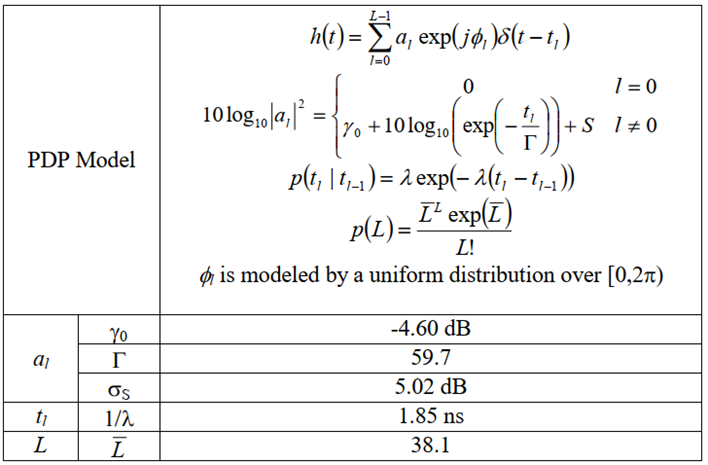 φl is modeld by a uinform distribution over [0,2π)φl is modeld by a uinform distribution over [0,2π)alγ0-4.60 dBalΓ59.7alσs5.02 dBtl1/λ1.85 nsL38.1Path loss model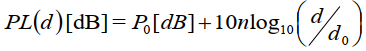 Around torsoAround torsoAround torsoAntenna separation from
body surface 0 mm 5 mm P0 [dB] 56.1 48.4 d0 [m] 0.1 0.1 n 5.8 5.9 Along torsoAlong torsoAlong torsoAntenna separation from
body surface 0 mm 5 mmP0 [dB] 56.5 44.6d0 [m] 0.1 0.1Position Distance [mm]A Right wrist 440 ~ 525B Right upper arm 360C Left ear 650D Head 710E Shoulder 310F Chest 230G Right rib 183H Left waist 140I Thigh 340J Ankle 815 ~ 940PositionStillWalkingUp-downRight wrist Normal Weibull WeibullRight upper arm Log-normal Weibull WeibullRight ear Normal Log-normal WeibullHead weibull Log-normal Log-normalShoulder Log-normal Weibull WeibullChest Log-normal Log-normal WeibullRight rib Log-normal Log-normal WeibullLeft waist Normal Log-normal WeibullRight thigh Log-normal Log-normal WeibullRight ankle Log-normal Weibull WeibullIndustrial LOS NLOSvalid range of d 2 - 8 m 2 - 8 mcommentsPathlossvalid up to 10 m distancen1.22.15NLOS case taken from [52]  σs [dB]66extracted from measurements of[52]  , [53]  PL0 [dB]56.756.7Aant3 dB3dBk-1.103-1.427Power delay profile4.751The NLOS case is described by a single PDP shapeΛ [1/ns]0.0709NAλ [1/ns]NANAΓ13.47NAkγ0.926NAγ0 0.651NAσcluster [dB] 4.32NASmall-scale fadingm0 0.36 dB0.30 dBkm001.131.1500 [dB]12.99only for first cluster; all later components have same mχNA1γrise[ns]NA17.35γ1 [ns]NA85.36LOS NLOSvalid range of d 7 - 20 m 7 - 20 mPath gainPL0 [dB] -43.9 -48.7n 1.79 4.58S [dB] 2.22 3.51κ 1.12 ± 0.12 1.53 ± 0.32Power delay profile3 3.5Λ [1/ns] 0.047 0.12λ1, λ2 [1/ns], β 1.54, 0.15, 0.095 1.77, 0.15, 0.045Γ [ns] 22.61 26.27kγ 0 0γ0 [ns] 12.53 17.50σcluster [dB] 2.75 2.93Small-scale fadingm0 [dB] 0.67 0.69km00 [dB]0.28 0.3200 [dB]NA : all paths havesame m-factor distributionLOS NLOSvalid range of d 7 - 20 m 7 - 20 mPath gainPL0 [dB] -43.9 -48.7n 1.79 4.58S [dB] 2.22 3.51κ 1.12 ± 0.12 1.53 ± 0.32Power delay profile3 3.5Λ [1/ns] 0.047 0.12λ1, λ2 [1/ns], β 1.54, 0.15, 0.095 1.77, 0.15, 0.045Γ [ns] 22.61 26.27kγ 0 0γ0 [ns] 12.53 17.50σcluster [dB] 2.75 2.93Small-scale fadingm0 [dB] 0.67 0.69km00 [dB]0.28 0.3200 [dB]NA : all paths havesame m-factor distributionDirectionPL(d0) (dB)nσ2 (dB)Cabin room to engine compartmentXxxxxxXxxEngine compartment to cabin roomxxxXxxxxxDirectionPL(d0) (dB)nσ2 (dB)Cabin room to engine compartmentXxxxxxXxxEngine compartment to cabin roomxxxXxxxxxPL(d0) (dB)nσ2 (dB)LOS (S11)XxxxxxXxxNLOS (S12)xxxXxxxxxPL(d0) (dB)nσ2 (dB)NLOSxxxXxxxxxOutdoor LOS NLOS Farm(LOS)valid range of d 5 - 17 m 5 - 17 mPathlossn 1.76 2.5 1.58σS 0.83 2 3.96PL045.6 73.0 48.96Aant [dB]333κ 0.12 0.13 0Power delay profileL 13.6 10.5 3.31Λ [1/ns] 0.0048 0.0243 0.0305λ1 [1/ns] 0.27 0.15 0.0225λ2 [1/ns] 2.41 1.130β 0.0078 0.0620Γ [ns] 31.7 104.7 56kγ 0 0 0γ0 [ns] 3.7 9.3 0.92σcluster [dB] 3Small-scale fadingm0 0.77 dB 0.56 dB 4.1 dBkm0000.78 0.25 2.5 dB000NA NA 0χNANANAγriseNANANAγ1NANANAOutdoor LOS NLOS Farmvalid range of d 5 - 17 m 5 - 17 mPath gainn 1.76 2.5 1.58σS 0.83 2 3.96G0 -45.6 -73.0 -48.96κ 0.12 0.13 0Power delay profileL 13.6 10.5 3.31Λ [1/ns] 0.0048 0.0243 0.0305λ1 [1/ns] 0.27 0.15 0.0225, 0, 0λ2 [1/ns] 2.41 1.13β 0.0078 0.062Γ [ns] 31.7 104.7 56k
γ 0 0 0γ0 [ns] 3.7 9.3 0.92σcluster [dB] 3Small-scale fadingm0 0.77 dB 0.56 dB 4.1 dBmb 0 0.78 0.25 2.5 dBme 0 NA NA 0